Министерство науки и высшего образования Российской ФедерацииФедеральное государственное бюджетное образовательное учреждениевысшего образования«Владимирский государственный университетимени Александра Григорьевича и Николая Григорьевича Столетовых»(ВлГУ)Юридический институтФОНД ОЦЕНОЧНЫХ МАТЕРИАЛОВ (СРЕДСТВ) ПО ДИСЦИПЛИНЕСУДЕБНАЯ СИСТЕМА И ПРАВООХРАНИТЕЛЬНЫЕ ОРГАНЫ(наименование дисциплины)Направление подготовки/специальность40.05.04 Судебная и прокурорская деятельностьСпециализацияСудебная деятельностьг. Владимир 2022ПЕРЕЧЕНЬ КОМПЕТЕНЦИЙ И ПЛАНИРУЕМЫЕ РЕЗУЛЬТАТЫ ОБУЧЕНИЯ ПО ДИСЦИПЛИНЕ2. ОЦЕНОЧНЫЕ МАТЕРИАЛЫ ДЛЯ ПРОВЕДЕНИЯ ТЕКУЩЕГО КОНТРОЛЯ УСПЕВЕМОСТИ ПО ДИСЦИПЛИНЕРейтинг-контроль №1Работа с текстом Конституции РФ. В отдельной тетради под заголовком «Принципы правосудия» необходимо выполнить задание по теме «Конституционные основы (принципы) правосудия». Из текста Конституции выписать все, что имеет отношение к конституционным основам (принципам) правосудия (указать текст конкретной нормы).Используя законодательство РФ, информационно-правовые системы «КонсультантПлюс», «Гарант» охарактеризуйте судебную систему Российской Федерации.Рейтинг-контроль №2Используя Указ Президента РФ от 09.03.2004 № 314 «О системе и структуре федеральных органов исполнительной власти» информационно-правовые системы «КонсультантПлюс», «Гарант» охарактеризуйте систему правоохранительных органов РФ.Рейтинг-контроль №3Для прохождения аттестации по дисциплине «Судебная система и правоохранительные органы» студент на протяжении всего изучения курса, по мере изучения отдельных судебных инстанций и правоохранительных органов, должен самостоятельно заполнить рабочую тетрадь (№1 в списке основной литературы). Иные оценочные материалы для проведения текущего контроля успеваемостиТема 1 Правоохранительная деятельность и общая характеристика органов, ее осуществляющихЧасть 1 Дисциплина «Правоохранительные органы» в системе юридических наукЗадание 1 Используя материалы лекции, учебную литературу, юридические энциклопедии, дайте определение следующим понятиям:Учебная дисциплина «Судебная система и правоохранительные органы» -Юрист -Задание 2 Выберите один или несколько правильных вариантов ответа1. Курс «Судебная система и правоохранительные органы» — это:а) отраслевая юридическая наука;б)	теоретическая юридическая наука;в)	специальная дисциплина;г) прикладная юридическая наука.2. Учебная дисциплина «Судебная система и правоохранительные органы» включает:а)	введение в курс;б)	общую часть;в)	специальную часть;г)	особенную часть.3. Что из этого является предметом изучения дисциплины «Судебная система и правоохранительные органы»а) порядок рассмотрения гражданских дел в судахб) структура отдельных правоохранительных органов в) требования к кандидатам на замещение должности прокурора г) процедура предварительного расследования по уголовному делуд) система органов Министерства внутренних дел.4. Расставьте нормативные правовые акты в последовательности, соответствующей их юридической силе (по убыванию):а)	указы Президента РФ;б)	решения коллегий, приказы, инструкции министерств
и ведомств;в)	Конституция РФ;г)	постановления Правительства РФ;д)	федеральные законы;е)	федеральные конституционные законы.5. Установите соответствие между элементами предмета изучения дисциплины «Судебная система и правоохранительные органы» и частью дисциплины, к которой они относятся. Запишите в ответ цифры, расположив их в порядке, соответствующем буквам:Задание 3 Используя материалы лекции, заполните схему «Система юридических наук» и ответьте на поставленные вопросы.С опорой на составленную схему определите место дисциплины «Судебная система и правоохранительные органы» в системе юридический наук -Раскройте взаимосвязь дисциплины «Судебная система и правоохранительные органы» с другой юридической наукой (дисциплиной)Задание 4 Используя официальный интернет-портал правовой информации http://www.pravo.gov.ru и (или) информационно-правовые системы КонсультантПлюс, Гарант подберите примеры нормативных правовых актов, регламентирующих деятельность правоохранительных органов, разных уровней. Часть 2 Понятие, признаки и виды правоохранительных органовЗадание 1 Используя материалы лекции, учебную литературу, юридические энциклопедии, дайте определение следующим понятиям:Правоохранительная деятельность -Правоохранительный орган (в широком смысле слова) -Правоохранительный орган (в узком смысле слова) –Задание 2 Выберите один или несколько правильных вариантов ответа1. Властно-организующая деятельность компетентных органов и лиц, направленная на охрану прав и свобод граждан, обеспечение законности и правопорядка в обществе, является:а)	правоприменительной деятельностью;б)	правоустанавливающей деятельностью;в)	правоохранительной деятельностью;г)	профилактической деятельностью.2. Правоохранительная деятельность как вид государственной деятельности характеризуется следующими признаками:а)	осуществляется лишь с помощью применения юридических мер воздействия;б)	должна строго соответствовать предписаниям закона;в)	реализуется в установленном законом порядке, с соблюдением определенных процедур;г)	ее реализация возлагается, прежде всего, на предприятия, организации и учреждения различных организационно-правовых форм собственности.3. В систему правоохранительных органов (в узком смысле термина) входят:а) суд;б) прокуратура;в) органы юстиции;г) администрации городов и районов;д) все ответы правильные.4. Государственными органами не являются: а) органы дознания и предварительного следствия;б) адвокатура;в) прокуратура;г) нотариальная палата;д) нет правильного ответа.5. К органам уголовной юстиции не относится:а)	Уполномоченный по правам человека в Российской Федерации;б)	органы, уполномоченные вести оперативно-розыскную деятельность;в)	органы дознания;г)	следственные аппараты органов внутренних дел, прокуратуры, ФСБ.6. К числу функций правоохранительных органов относятся:а)	конституционный контроль;б)	осуществление правосудия;в)	обеспечение занятости населения;г)	контроль над рождаемостью;д)	прокурорский надзор.7. Установите соответствие между правоохранительными органами и их видами. Запишите в ответ цифры, расположив их в порядке, соответствующем буквам:8. Установите соответствие между правоохранительными органами и ветвями власти, к которым они относятся. Запишите в ответ цифры, расположив их в порядке, соответствующем буквам:9. Установите соответствие между правоохранительными органами и их функциями: к каждой позиции, данной в первом столбце, подберите соответствующую позицию из второго столбца. Запишите в ответ цифры, расположив их в порядке, соответствующем буквам.10. Установите соответствие между правоохранительными органами РФ и приведенными функциями: к каждой позиции, данной в первом столбце, подберите соответствующую позицию из второго столбца. Запишите в ответ цифры, расположив их в порядке, соответствующем буквам:11. Установите соответствие между полномочиями и правоохранительными органами в РФ: к каждой позиции, данной в первом столбце, подберите соответствующую позицию из второго столбца. Запишите в ответ цифры, расположив их в порядке, соответствующем буквам:Задание 3 Используя материалы лекции, составьте схему «Система правоохранительных органов Российской Федерации».Задание 4 Используя теоретический материал ответьте на вопросы к практическим ситуациям.1. Под правоохранительной деятельностью многие ученые понимают «предусмотренные нормативными правовыми актами принятие решений и осуществление уполномоченными на то субъектами действий, направленных на защиту прав и законных интересов физических, юридических лиц и государства в целом, а также на обеспечение законности и правопорядка». Ряд исследователей относят к правоохранительной деятельности судопроизводство (уголовный процесс) и обеспечение безопасности. По мнению В.К. Боброва, к правоохранительной деятельности можно отнести охрану общественного порядка, а Н.И. Рыжак и Ю.Ф. Кваша считают правоохранительной деятельностью и внешнюю разведку.Венгерский юрист Р.К. Месарош, отдавая безусловный приоритет защите прав и свобод человека, призывает считать правоохранительной только деятельность судов (осуществление правосудия).В.С. Нерсесянц замечает, что правоохранительными являются все государственные органы, а выделение отдельной группы каких-то особых правоохранительных органов означает, что все остальные государственные органы в сфере своей компетенции не занимаются и не должны заниматься правоохранительной, правозащитной деятельностью.В учебнике «Правоохранительные органы» под редакцией О.А. Галустьяна и др. предложено для характеристики деятельности органов государства, именуемых правоохранительными органами, использовать термин «правоохрана».Какова Ваша точка зрения на содержание и основные направления правоохранительной деятельности? Проанализируйте вышеприведенные точки зрения. Какая из них, на Ваш взгляд, наиболее точна? Свой ответ обоснуйте.2. Гражданин Нефёдов дал в долг гражданину Игнатьеву 80 000 рублей. В течение 4 месяцев после условленного срока Игнатьев деньги не отдавал, ссылаясь на разные причины. Нефёдов обратился с просьбой о помощи к знакомым сотрудникам уголовного розыска Самойлову и Яшанову, пообещав им за помощь вознаграждение в размере 15 000 рублей. Сотрудники уголовного розыска задержали гражданина Игнатьева при выходе из квартиры, вывезли на дачу Нефёдова и в течение нескольких часов беседовали с ним. В результате деньги полностью были возвращены Нефёдову, а Самойлов и Яшанов получили обещанное вознаграждение.Можно ли отнести данную ситуацию к правоохранительной деятельности? Обоснуйте ответ, сославшись на наличие или отсутствие существенных признаков правоохранительной деятельности.3. Старший следователь Следственного управления Следственного комитета РФ по Владимирской области направил уголовное дело Прокурору Владимирской области. Заместитель прокурора Владимирской области после утверждения обвинительного заключения направил уголовное дело в федеральный суд общей юрисдикции Владимирской области по подсудности для рассмотрения его по первой инстанции.Раскройте понятие правоохранительных органов. Назовите виды существующих правоохранительных органов в РФ и их общие и специальные задачи. Предусмотрены ли действующим законодательством названные в задаче органы и должностные лица и соответствуют ли их действия закону?Тема 2 Судебная система Российской ФедерацииЧасть 1 Судебная власть: понятие, признаки, функции, системаЗадание 1 Используя материалы лекции, учебную литературу, юридические энциклопедии, дайте определение следующим понятиям:Судебная власть -Судебная система -Орган судебной власти -Звено судебной системы –Задание 2 Используя официальный интернет-портал правовой информации http://www.pravo.gov.ru и (или) информационно-правовые системы КонсультантПлюс, Гарант найдите и запишите реквизиты) нормативных правовых актов, определяющих систему российских судов в целом и особенности отдельных видов судов, в частности (вид НПА, название, дату принятия и номер.Задание 3 Используя материалы лекции, заполните схему «Судебная система Российской Федерации». На основе анализа схемы, информации, лекционного материала, положений нормативных правовых актов ответьте на поставленные вопросы.Является ли Конституционный Суд Российской Федерации вышестоящей инстанцией для Конституционных (Уставных) судов субъектов Российской Федерации и почему?Какие суды относятся к судам субъектов Российской Федерации?Какие виды судов делятся на звенья?Какой суд является судом высшего звена судебной системы?Разбейте на звенья гражданские суды общей юрисдикции. Запишите какие суды относятся к основному звену.Разбейте на звенья военные суды общей юрисдикции. Запишите какие суды относятся к среднему звену.Разбейте на звенья арбитражные суды. Запишите какие суды относятся к среднему звену. Какой суд является высшим звеном для арбитражных судов?Какой суд является специализированным судом в судебной системе?Задание 4 Выберите один или несколько правильных вариантов ответа1. Основным правовым источником о судах общей юрисдикции является: а) Конституция РФ;б) Закон РСФСР «О судоустройстве РСФСР»;в) Федеральный закон «О статусе судей в Российской Федерации»;г) Федеральный конституционный закон «О судебной системе Российской Федерации»;д) все ответы правильные;е) Федеральный закон «О судах общей юрисдикции в Российской Федерации».2. Укажите орган, осуществляющий правосудие в Российской Федерации:а) суды общей юрисдикции;б) комитет по правам человека;в) коллегия адвокатов;г) прокуратура;д) все ответы правильные.3. В систему судов общей юрисдикции не входят:а) федеральные гражданские (общие) суды;б) арбитражные суды;в) мировые судьи;г) военные суды;д) нет правильного ответа.4. Систему судов общей юрисдикции в Российской Федерации возглавляет:а) Высший Арбитражный Суд;б) Председатель Верховного Суда;в) Верховный Суд;г) Президент РФ;д) нет правильного ответа.5. Надзор за деятельностью всех судов общей юрисдикции в России осуществляется: а) органами юстиции;б) органами прокуратуры;в) Верховным Судом;г) все ответы правильные.6. Основную массу дел, подсудных судам общей юрисдикции, составляют:а) дела об административных правонарушениях;б) уголовные и гражданские дела;в) дела по экономическим спорам, возникающим из гражданских и иных правоотношений;в) хозяйственные дела;г) все ответы правильные.7. Мировой суд, это:а) суд общей юрисдикции;б) суд субъекта Российской Федерации;в) третейский суд;г) международный судд) арбитражный суде) федеральный суд8. Должности мировых судей создаются и упраздняются:а) Конституцией РФ;б) Федеральным конституционным законом;в) Федеральным законом;г) Законами субъектов РФ;д) все ответы правильные.9. К судам субъекта Российской Федерации относятся:а) мировые судьи;б) конституционные (уставные) суды;в) районные суды;в) специализированные суды;г) краевые (областные) и равные им суды;д) все ответы правильные.10. Задачей суда является:а) борьба с преступностью;б) охрана прав, свобод и законных интересов личности;в) надзор за законностью;г) все ответы правильные.11. Среднее звено судов общей юрисдикции в Российской Федерации составляют:а) районные (городские) суды;б) Верховные суды субъектов Российской Федерации;в) специализированные суды;г) Верховный Суд РФ;д) кассационные суды общей юрисдикциие) апелляционные суды общей юрисдикцииж) нет правильного ответа.12. К символике судебной власти РФ не относится:а) государственный флаг РФ;б) государственный герб РФ;в) статуэтка Фемиды в зале судебного заседания;г) мантии, в которые облачаются судьи;д) нет правильного ответа.13. Установите соответствие между судебными органами и их типомЧасть 2 Принципы осуществления правосудия. Подсудность судов и виды судопроизводства.Задание 1 Используя материалы лекции, учебную литературу, юридические энциклопедии, положения нормативных правовых актов дайте определение следующим понятиям:Судопроизводство -Подсудность -Судебная инстанция –Задание 2 Используя официальный интернет-портал правовой информации http://www.pravo.gov.ru и (или) информационно-правовые системы КонсультантПлюс, Гарант заполните таблицы «Подсудность» и «Судебные инстанции».Задание 3 Используя материалы лекции, учебную литературу, положения нормативных правовых актов, заполните таблицу «Виды судопроизводства».Задание 4 Выберите один или несколько правильных вариантов ответа1. Законодательная основа принципа презумпции невиновности:а) Конституция РФ;б) Гражданский кодекс РФ;в) Международный пакт о гражданских и политических правах;г) УПК РФ.2. Классификация принципов правосудия:а) не существует;б) общеправовые принципы, межотраслевые принципы, отраслевые принципы;в) принципы, закрепленные в Конституции РФ и принципы, закрепленные в отраслях права;г) нет правильного ответа.3. Районные суды не рассматривают дела:а) по первой инстанции;б) по второй инстанции;в) в порядке надзора;г) по вновь открывшимся обстоятельствам;д) нет правильного ответа.4. Основную массу дел, подсудных судам общей юрисдикции, составляют:а) дела об административных правонарушениях;б) уголовные и гражданские дела;в) дела по экономическим спорам, возникающим из гражданских и иных правоотношений;в) хозяйственные дела;г) все ответы правильные.5. Районные суды рассматривают дела:а) по первой инстанции;б) по второй инстанции;в) в порядке надзора;г) по вновь открывшимся обстоятельствам;д) все ответы правильные. 6. Мировой судья единолично рассматривает дела о преступлениях, за которые максимальное наказание не превышает:а) 2 лет лишения свободы;б) 3 лет лишения свободы;в) 5 лет лишения свободы;г) 10 лет лишения свободы;д) нет правильного ответа.7. По ходатайству обвиняемого по делам, подсудным районным судам общей юрисдикции, может быть созван следующий состав суда:а) один судья-профессионал;б) судья-профессионал и два народных заседателя;в) судья-профессионал и 6 присяжных заседателей;г) три судьи-профессионала;д) все ответы правильные.8. В чем различие между первой и кассационной инстанциями?а) в первой инстанции дела всегда рассматриваются судьей единолично, а в кассационном порядке – коллегией из трех судей;б) актами производства в первой инстанции являются решения и приговоры, а в кассационном порядке – кассационное постановление;в) в кассационной инстанции не ведется протокол судебного заседания;г) производство в кассационном порядке осуществляется на основе протеста должностных лиц;д) нет правильного ответа.9. Индивидуальное частное предприятие «Таёжные коренья и травы» предъявило иск к муниципальной аптеке по поводу нарушения условий предоставления ему в аренду помещения. В каком суде будет рассмотрен данный иск?1) в арбитражном2) в суде общей юрисдикции 3) в мировом 4) в конституционном10.Установите соответствие между примерами и видами судопроизводства 11. В конце 90-х годов вышел закон, согласно которому администрация предприятий обязана была увольнять работников пенсионного возраста, имевших трудовой стаж, достаточный для получения полной пенсии. Несколько уволенных на этой основе пенсионеров за восстановлением своих прав обратились в1) Европейский Суд по правам человека 2) Верховный Суд3) Арбитражный Суд 4) Конституционный Суд12. В РФ экономический спор между юридическими лицами по вопросу о признании права собственности подведомствен суду1) арбитражному 2) мировому 3) присяжных 4) конституционному13. Возвращаясь с работы в 8 часов вечера, гражданин Р. начинает в квартире ремонтные работы, которые заканчиваются около полуночи, что мешает отдыхать соседям. Соседи обратились в суд. Этот спор подведомствен суду1) мировому 2) присяжных 3) конституционному 4) арбитражному14. В районном суде рассматривается иск гражданина Петрова к компании «Столы и стулья» в связи с ненадлежащим качеством приобретённых им предметов мебели. Найдите в приведённом списке термины, которые могут быть использованы при характеристике данного судебного разбирательства, и запишите цифры, под которыми они указаны.1) истец 2) сторона обвинения 3) ответчик 4) прокурор 5) сторона защиты 6) Гражданский кодекс15. Установите соответствие между примерами обстоятельств расторжения брака и порядком расторжения брака16. Запишите слово, пропущенное в таблице.Задание 5 Используя теоретический материал ответьте на вопросы к практическим ситуациям.1. Министр финансов РФ в связи с недостаточным объёмом налоговых поступлений в федеральный бюджет принял решение о том, что Арбитражные Суды субъектов РФ временно будут финансироваться из соответствующих бюджетов субъектов РФ. Оцените правомерность данных действий с точки зрения принципов осуществления правосудия и признаков судебной власти.2. Военнослужащий Агапкин и студент Гаврилов совершили разбой. К моменту рассмотрения дела в суде Агапкин был уволен из вооруженных сил, а Гаврилов призван на действительную военную службу. При этом оба обвиняемых возражали против рассмотрения их дела военным судом.Какие дела подсудны военным судам? Какой суд должен рассматривать данное дело?3. Гражданин Евсеев, отбывший наказание в виде лишения свободы за совершение преступления, предусмотренного частью 2 статьи 158 УК РФ, обратился в районный суд с ходатайством о снятии судимости, указав, что в ходе отбывания наказания не имел взысканий и был условно-досрочно освобожден за примерное поведение.Какова компетенция районного суда? Какие уголовные, гражданские дела и дела об административных правонарушениях подсудны районному суду? Вправе ли районный суд рассматривать дела в апелляционном, кассационном порядке или в порядке надзора? Имеет ли право районный суд рассматривать вопрос о снятии судимости в данном случае?4. Между ООО «Солнышко» и ООО «Туча» был заключен договор купли – продажи. Хотя ООО «Солнышко» заплатило за товар определенную договором сумму, продавец ООО «Туча» товар покупателю вовремя не передал. ООО «Солнышко» подало иск в арбитражный суд Владимирской области, однако представители ООО «Туча» возражали против рассмотрения дела в арбитражном суде, настаивая на его передаче в Третейский суд при Торгово-промышленной палате Владимирской области.Какие дела подведомственны арбитражным судам? В каком случае дела, подведомственные арбитражным судам, могут рассматривать третейские суды?Задание 6 Опираясь на знания положения нормативных правовых актов о подсудности, изученный теоретический материал, определите в каком суде могли бы рассматриваться представленные процессуальные документы: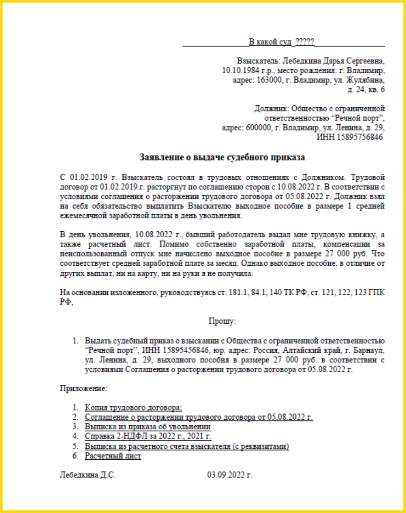 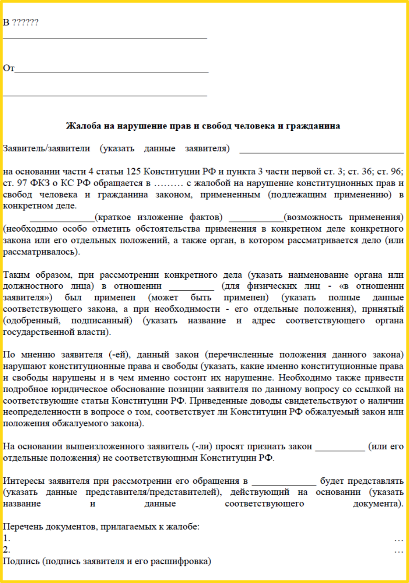 Часть 3Высшие суды Российской ФедерацииЗадание 1 Используя материалы лекции, учебную литературу, юридические энциклопедии, дайте определение следующим понятиям:Конституционный Суд Российской Федерации -Верховный Суд Российской Федерации -Задание 2 Используя официальный интернет-портал правовой информации http://www.pravo.gov.ru и (или) информационно-правовые системы КонсультантПлюс, Гарант, найдите и запишите реквизиты нормативных правовых актов, определяющих состав, полномочия и организацию деятельности Конституционного Суда Российской Федерации и Верховного Суда Российской Федерации.Задание 3 Используя материалы лекции, учебную литературу, положения нормативных правовых актов, официальные сайты судов, заполните предложенную таблицу.Задание 4 Выберите один или несколько правильных вариантов ответа1. Систему судов общей юрисдикции в Российской Федерации возглавляет:а) Высший Арбитражный Суд;б) Председатель Верховного Суда;в) Верховный Суд;г) Президент РФ;д) нет правильного ответа.2. Надзор за деятельностью всех судов общей юрисдикции в России осуществляется: а) органами юстиции;б) органами прокуратуры;в) Верховным Судом;г) все ответы правильные.3. Верховный Суд РФ является: а) органом, осуществляющим конституционный контроль;б) органом, осуществляющим надзор за соблюдением законов;в) высшей судебной инстанцией РФ;г) судом первой инстанции оп определенной категории гражданских и уголовных дел;д) все ответы правильные.4. В составе Верховного Суда Российской Федерации судебными полномочиями не обладает:а) Пленум;б) Президиум;в) Кассационная коллегия;г) Коллегия по делам военнослужащих5. Основной функцией Пленума Верховного Суда Российской Федерации является:а) дача разъяснений по вопросам судебной практики;б) рассмотрение материалов изучения и обобщения судебной практики и судебной статистики;в) организация работы суда по приему граждан и рассмотрение предложений, заявлений, жалоб;г) руководство работой судов общей юрисдикции;д) все ответы правильные.6. Пленум Верховного Суда Российской Федерации созывается не реже:а) одного раза в два месяца;б) одного раза в четыре месяца;в) двух раз в полгода;г) по мере необходимости;д) нет правильного ответа.7. Президиум Верховного Суда РФ состоит из:а) всех судей Верховного Суда РФ;б) 13 судей;в) 19 судей;г) количество судей определяется Председателем Верховного Суда РФ;д) нет правильного ответа.8. Установите соответствие между полномочиями судебной власти и судебными органами, которые ее осуществляют 9. Найдите в приведённом списке полномочия Конституционного суда РФ и запишите цифры, под которыми они указаны.1) разрешение споров о компетенции между органами государственной власти Российской Федерации и субъектов Российской Федерации2) надзор за деятельностью судов общей юрисдикции3) толкование Конституции Российской Федерации4) разрешение дел о соответствии Конституции Российской Федерации федеральных законов, нормативных актов Президента Российской Федерации, Совета Федерации, Государственной Думы, Правительства Российской Федерации 5) рассмотрение дел в качестве суда апелляционной и кассационной инстанций6) обобщение судебной практики, анализ судебной статистики10. Верны ли следующие суждения о Конституционном Суде?А. Конституционный Суд проверяет конституционность только тех актов властей, которые имеют юридические последствия. Б. Конституционный Суд имеет право официально устанавливать содержание и смысл конституционной нормы, которая может быть истолкована двояко.1) верно только А 2) верно только Б 3) верны оба суждения 4) оба суждения неверны11.Установите соответствие между органом власти и его полномочиями 12. Верны ли следующие суждения о судебной системе в РФ?А. В РФ функционирует особый суд по правам человека.Б. Верховный Суд РФ даёт разъяснения по вопросам судебной практики.1) верно только А 2) верно только Б 3) верны оба суждения 4) оба суждения неверны13. Верны ли следующие суждения о Конституционном суде России?А. Конституционный суд уполномочен разрабатывать, принимать и утверждать поправки к Конституции России.Б. В Конституционном суде рассматриваются дела о соответствии законов и подзаконных актов Конституции России.1) верно только А 2) верно только Б 3) верны оба суждения 4) оба суждения неверныЗадание 5 Используя теоретический материал ответьте на вопросы к практическим ситуациям.Судебная коллегия по гражданским делам Верховного Суда РФ приостановила деятельность одной из политических партий. Не согласившись с этим решением, ответчик обжаловал его в Президиум Верховного Суда РФ. Однако в аппарате Президиума пояснили, что не могут принять жалобу на судебное решение, не вступившее в законную силу.Имела ли право судебная коллегия по гражданским делам Верховного Суда РФ рассматривать данное дело по первой инстанции? Правильно ли поступили в аппарате Президиума Верховного Суда РФ? Какова компетенция Президиума Верховного Суда РФ? Кто входит в состав Президиума Верховного Суда РФ? Какое подразделение Верховного Суда РФ пересматривает не вступившие в законную силу решения, вынесенные по первой инстанции одной из судебных коллегий Верховного Суда РФ?Часть 4 Правовой статус судейЗадание 1 Используя материалы лекции, учебную литературу, юридические энциклопедии, дайте определение следующим понятиям:Органы судейского сообщества -Судебный департамент Судебный департамент при Верховном Суде Российской Федерации -Судья -Правовой статус судьи -Суд присяжных -Арбитражный заседатель - Задание 2 Используя официальный интернет-портал правовой информации http://www.pravo.gov.ru и (или) информационно-правовые системы КонсультантПлюс, Гарант, найдите и запишите реквизиты соответствующих нормативных правовых актов, закрепляющих следующие правовые институтыЗадание 3 Используя материалы лекции, учебную литературу, положения нормативных правовых актов, официальные сайты судов, заполните таблицу «Порядок назначения судей Российской Федерации».Задание 4 Выберите один или несколько правильных вариантов ответа1. Должности мировых судей создаются и упраздняются:а) Конституцией РФ;б) Федеральным конституционным законом;в) Федеральным законом;г) Законами субъектов РФ;д) все ответы правильные.2. Организационное обеспечение деятельности судов общей юрисдикции и органов судейского сообщества осуществляет:а) Совет судей РФ; б) Пленум Верховного Суда РФ;в) Судебный департамент при Верховном суде РФ;г) Научно-консультативный совет при Верховном Суде РФ;д) все ответы правильные.3. Действие суда присяжных заседателей не допускается в:а) районных судах;б) краевых (областных) и равных им судах;в) окружных (флотских) военных судах;г) Военной коллегии Верховного Суда РФд) у мировых судейе) нет правильного ответа4. Судьи Верховного Суда Российской Федерации назначаются на должность:а) Президентом РФ;б) Государственной Думой;в) Советом Федерации;г) Правительством РФ;д) при участии всех перечисленных органов.5. Судьи военных судов назначаются:а) Президентом РФ;б) Советом Федерации по представлению Президента;в) Председателем Верховного Суда РФ;г) Председателем Военной коллегии;д) нет правильного ответа.6. Судья вправе заниматься:а) предпринимательской деятельностью;б) политической деятельностью;в) общественной деятельностью;г) религиозной деятельностью;д) нет правильного ответа.7. Результат квалификационного экзамена на должность судьи действует в течении:а) 18 месяцев;б) 3 лет;в) 5 лет;г) 10 лет;д) бессрочно.8. Избрание членов Высшей квалификационной коллегии судей производится:а) Всероссийским съездом работников правоохранительных органов;б) на заседании Пленума Верховного Суда РФ;в) Советом судей РФ;г) нет правильного ответа.9. К гарантиям независимости судей относится:а) право судьи на отставку;б) неприкосновенность судьи;в) предоставление материального и социального обеспечения;г) установленный порядок приостановления и прекращения полномочий судьи;д) нет правильного ответа.10.К полномочиям органов судейского сообщества относится:а) дача рекомендаций для принятия нормативно-правовых актов законодательным органам государственной власти различных уровней;б) обсуждение вопросов судебной практики и совершенствования законодательства;в) представление интересов судей в государственных органах и общественных объединениях;г) избрание соответствующих квалификационных коллегий судей;д) все ответы правильные.11. Компенсационное вознаграждение, которое выплачивается судом присяжному заседателю за время его участия в осуществлении правосудия равняется:а) 1/3 должностного оклада судьи;б) 1/4 должностного оклада судьи;в) равняется должностному окладу судьи;г) нет правильного ответа.12. Материально-техническое обеспечение деятельности мировых судей осуществляется:а) Министерством юстиции РФ;б) Правительством РФ;в) органами исполнительной власти субъектов РФ;г) органами юстиции или органами исполнительной власти субъектов РФ;д) нет правильного ответа.13. Кандидат на должность судьи Конституционного Суда РФ назначается на должность:а) Президентом РФ по предложению членов Совета Федерации Федерального собрания РФ;б) Президентом РФ по представлению Совета Федерации Федерального собрания РФ;в) Советом Федерации по предложению законодательных органов субъектов РФ;г) Советом Федерации    Федерального собрания РФ по представлению Президента РФ;д) нет правильного ответа.14. Укажите срок полномочий судьи Конституционного Суда РФ:а) 10 лет;б) 12 лет;в) 15 лет;г) нет правильного ответа.15. Найдите в приведенном списке конституционные требования к судьям судов РФ. Запишите цифры, под которыми они указаны.1) гражданство Российской Федерации 2) стаж работы по юридической специальности не менее 5 лет 3) постоянное проживание в стране не менее 10 лет 4) достижение 25-летнего возраста 5) высшее историческое образование16. Полномочия судьи в РФ могут быть прекращены или приостановлены1) Министерством юстиции РФ 2) квалификационной коллегией судей3) Государственной Думой РФ 4) Президентом РФЗадание 5 Используя теоретический материал ответьте на вопросы к практическим ситуациям.1.	Совет Федерации по представлению Президента РФ назначил на должности судей Конституционного Суда РФ 12 человек, а на оставшиеся места Совет Федерации назначил лиц, которые не были представлены Президентом РФ. Оцените действия Совета Федерации.2. Судья, пребывающий в отставке и имеющий стаж работы в должности судьи  20 лет, решил продолжить свою трудовую деятельность. Вправе ли этот судья работать: 1) в органах государственной власти, органах местного самоуправления, государственных и муниципальных учреждениях; 2) в профсоюзных и иных общественных объединениях; 3) в качестве помощника депутата Государственной Думы Федерального Собрания РФ или члена Совета Федерации Федерального Собрания РФ; 4) в качестве помощника депутата законодательного (представительного) органа субъекта РФ; 5) в должности прокурора; 6) в качестве следователя; 7) в качестве дознавателя.3. Заполните пропуски:1) судьей Конституционного Суда РФ может быть гражданин РФ, достигший возраста ___ лет и имеющий стаж работы по юридической профессии не менее ___ лет; 2) судьей Верховного Суда РФ может быть гражданин РФ, достигший возраста ___ лет и имеющий стаж работы по юридической профессии не менее ___ лет; 3) судьей верховного суда республики, краевого, областного суда, суда города федерального значения, суда автономной области, суда автономного округа, окружного  (флотского) военного суда, федерального арбитражного суда округа может быть гражданин РФ, достигший возраста	 ___ лет и имеющий стаж работы по юридической профессии не менее	___ лет; 4) судьей арбитражного суда субъекта РФ, районного суда, гарнизонного военного суда, а также мировым судьей может быть гражданин РФ, достигший возраста ___ лет и имеющий стаж работы по юридической профессии не менее ___ лет.4. Судья, впервые избранный на должность, приносит в торжественной обстановке присягу следующего содержания: «Торжественно клянусь честно и добросовестно исполнять свои обязанности, осуществлять правосудие, подчиняясь только закону, быть беспристрастным и справедливым, как велят мне долг судьи и моя совесть». Означает ли это, что судья не обязан подчиняться кроме закона никаким иным нормативным актам.Тема 3 Прокуратура Российской ФедерацииЧасть 1 Прокуратура Российской Федерации: понятие, система, структура. Принципы деятельности Задание 1 Используя материалы лекции, учебную литературу, юридические энциклопедии, дайте определение следующим понятиям:Прокуратура Российской Федерации -Задание 2 Используя официальный интернет-портал правовой информации http://www.pravo.gov.ru и (или) информационно-правовые системы КонсультантПлюс, Гарант найдите и запишите реквизиты нормативных правовых актов, регламентирующих деятельность Прокуратуры Российской Федерации (вид НПА, название, дату принятия и номер).Задание 3 Используя материалы лекции, учебную литературу, положения нормативных правовых актов, официальный сайт Прокуратуры Российской Федерации, заполните предложенную таблицу.Задание 4 Выберите один или несколько правильных вариантов ответа1. На каких принципах организована и функционирует система органов прокуратуры в Российской Федерации?а) на базе законности, независимости, субординации, гласности;б) на базе централизации, гласности, субординации, законности;в) на базе независимости, законности, гласности, централизации.2. При каком российском императоре была создана прокуратура?3. История прокуратуры России берет свое начало в…а) 18 веке;б) 19 веке;в) 20 веке.4. Прокуратура РФ - это…а) федеральная централизованная система органов, осуществляющих от имени РФ надзор за соблюдением Конституции РФ и исполнением законов входящая в систему министерства внутренних дел;б) единая федеральная централизованная система органов, осуществляющих от имени РФ надзор за соблюдением Конституции РФ и исполнением законов, действующих на территории РФ.5. Общее руководство прокуратурой Российской Федерации осуществляет:а) коллегия Генеральной прокуратуры Российской Федерации;б) Генеральный прокурор РФ;в) главное управление прокуратуры.6. Систему прокуратуры Российской Федерации составляют:а) Генеральная прокуратура РФ, прокуратуры субъектов РФ, приравненные к ним военные и другие специализированные прокуратуры;б) Генеральная прокуратура РФ, прокуратуры субъектов РФ, приравненные к ним военные и другие специализированные прокуратуры, а также прокуратуры городов и районов, другие территориальные, военные и иные специализированные прокуратуры;в) Генеральная прокуратура РФ, прокуратуры субъектов РФ, приравненные к ним военные и другие специализированные прокуратуры, научные и образовательные учреждения, редакции печатных изданий, являющиеся юридическими лицами, а также прокуратуры городов и районов, другие территориальные, военные и иные специализированные прокуратуры.7. Образование, реорганизация и ликвидация органов и учреждений прокуратуры, определение их статуса и компетенции осуществляются…а) Президентом РФ.б) Министром юстиции РФ;в) Генеральным прокурором РФ.8. Создание и деятельность на территории РФ органов прокуратуры, не входящих в единую систему прокуратуры РФ:а) не допускаются;б) допускается, но только с разрешения Генерального прокурора РФ;в) допускается, но только в случае введения чрезвычайного положения.9. Деятельность Генеральной прокуратуры организуется по:а) территориальному принципу;б) национально-этническому принципу;в) предметно-зональному принципу.10. Прокурорский надзор осуществляется…а) гласно; б) тайно.Часть 2 Прокурорский надзор. Правовой статус сотрудников прокуратуры.Задание 1 Используя материалы лекции, учебную литературу, юридические энциклопедии, дайте определение следующим понятиям:Прокурорский надзор -Прокурор -Задание 2 Используя материалы лекции, заполните схему «Правовой статус прокурора»Задание 3 Используя официальный интернет-портал правовой информации http://www.pravo.gov.ru и (или) информационно-правовые системы КонсультантПлюс, Гарант ответьте на вопросы по Федеральному закону «О Прокуратуре Российской Федерации» 1.	Перечислите виды прокурорского надзора 2.	Могут ли прокуроры быть членами выборных органов?3.	Обязан ли прокурор давать объяснения по существу находящихся в его производстве дел и материалов?4.	Перечислите принципы деятельности прокуратуры5.	Какие обращения разрешаются органами прокуратуры?6.	Можно ли быть назначенным на должность Генерального прокурора несколько раз подряд?7.	Кто возглавляет Главную военную прокуратуру?8.	Назовите основные права прокурора при осуществлении возложенных на него функций.9.	Что является предметом надзора за исполнением законов органами, осуществляющими оперативно-розыскную деятельность, дознание и предварительное следствие?10.	В каком качестве выступает прокурор, осуществляя уголовное преследование в суде?11.	Какими законами регулируется порядок прохождения службы военными прокурорами?12.	Кому и какой продолжительностью устанавливается испытание при приеме на службу в органы прокуратуры?13.	Когда принимается присяга прокурора?14.	Какие прокурорские работники подлежат аттестации?15.	Перечислите дисциплинарные взыскания, которые могут быть наложены на прокурорских работников.16.	Каков предельный возраст работников прокуратуры?Задание 4 Выберите один или несколько правильных вариантов ответаКакова основная функция органов прокуратуры?а) осуществление правосудия по уголовным и гражданским делам;б) осуществление прокурорского надзора;в) выполнение нотариальных действий.Каков срок полномочий Генерального прокурора РФ?а) пожизненно;б) десять лет;в) пять летКто назначает на должность Генерального прокурора РФ?а) Совет Федерации;б) Государственная дума РФ;в) Президиум Верховного суда РФ.Документ, подтверждающим личность прокурорского работника, его классный чин и должность?Предельный возраст нахождения прокурорских работников (за исключением научных и педагогических работников) на службе в органах и учреждениях прокуратуры…а) 45 лет; б) 55 лет; в) 65 лет.На должность прокурора города, района, приравненных к ним прокуроров назначаются лица, имеющие стаж работы прокурором или следователем в органах прокуратуры не менее:а) 5 лет; б) 7 лет; в) 10 лет; г) нет правильного ответа.Прокурор поддерживает государственное обвинение по:а) уголовным делам; б) делам об административных правонарушениях;в) гражданским делам; г) все ответы правильные. Мнение прокурора, высказываемое им в предусмотренных законом случаях в суде, называется:а) определение прокурора; б) заключение прокурора;в) указание прокурора; г) постановление прокурора;д) все ответы правильные.Из числа объектов прокурорского надзора исключаются:а) федеральные министерства;б) государственные комитеты;в) представительные (законодательные) и исполнительные органы субъектов РФ;г) суды России.д) нет правильного ответа.10. К направлениям прокурорского надзора относятся:а) надзор за исполнением законов (общий надзор);б) надзор за соблюдением прав и свобод человека и гражданина;в) надзор за высшими органами законодательной и исполнительной власти;г) надзор за исполнением законов судебными приставами.Задание 5 Используя теоретический материал ответьте на вопросы к практическим ситуациям.1. На прием к прокурору района пришла гражданка Лашкова с жалобой на действия владельца киоска, в котором работает. Лашкова пояснила, что работает она без заключения контракта по двадцать часов в сутки и без выходных, отпуск ей не предоставляют, заработную плату своевременно не выплачивают. О каком направлении деятельности прокуратуры идет речь в данной задаче? 2. Генеральный прокурор РФ обнаружил, что одно из постановлений Государственной Думы РФ противоречит Конституции РФ, и дал указание одному из своих заместителей принести протест на данный нормативный акт.Является ли постановление Государственной Думы Российской Федерации объектом прокурорского надзора? Правильно ли поступил Генеральный прокурор РФ? Обоснуйте свою позицию.Тема 4 Министерство юстиции Российской ФедерацииЧасть 1 Министерство юстиции Российской Федерации в системе органов государственной власти Задание 1 Используя материалы лекции, учебную литературу, юридические энциклопедии, положения нормативных правовых актов, дайте определение следующим понятиям:Министерство юстиции Российской Федерации -Задание 2 Используя официальный интернет-портал правовой информации http://www.pravo.gov.ru и (или) информационно-правовые системы КонсультантПлюс, Гарант найдите и запишите реквизиты нормативных правовых актов, регламентирующих деятельность Министерства юстиции Российской Федерации (вид НПА, название, дату принятия и номер).Задание 3 Используя материалы лекции, учебную литературу, положения нормативных правовых актов, официальный сайт Министерства юстиции Российской Федерации, заполните предложенную таблицу.Задание 4 Выберите один или несколько правильных вариантов ответа1. На Министерство юстиции РФ и его органы на местах возложены:а) реализация государственной политики в сфере юстиции;б) обеспечение прав и законных интересов личности и государства;в) обеспечение цензуры средств массовой информации;г) обеспечение установленного порядка деятельности судов.2. Ведение реестра государственных нотариальных контор и контор нотариусов, занимающихся частной практикой, возложено на:а) органы внутренних дел;б) Министерство юстиции РФ;в) органы прокуратуры;г) нотариальную палату.3. В структуру какого правоохранительного органа входит аппарат Уполномоченного Российской Федерации при Европейском Суде по правам человекаа) Федеральную службу судебных приставовб) Министерство юстициив) Прокуратуруг) Федеральную службу исполнения наказанийд) суды Задание 5 Используя теоретический материал ответьте на вопросы к практическим ситуациям.1. Высшее должностное лицо органа исполнительной ветви власти одного из субъектов Российской Федерации своим распоряжением отстранило от должности начальника Главного управления Минюста России по данному субъекту Российской Федерации и одновременно назначило на указанную должность другого сотрудника.Правомерны ли действия главы органа исполнительной ветви власти данного субъекта Российской Федерации? Если нет, то почему? Задание 6 Решите кроссворд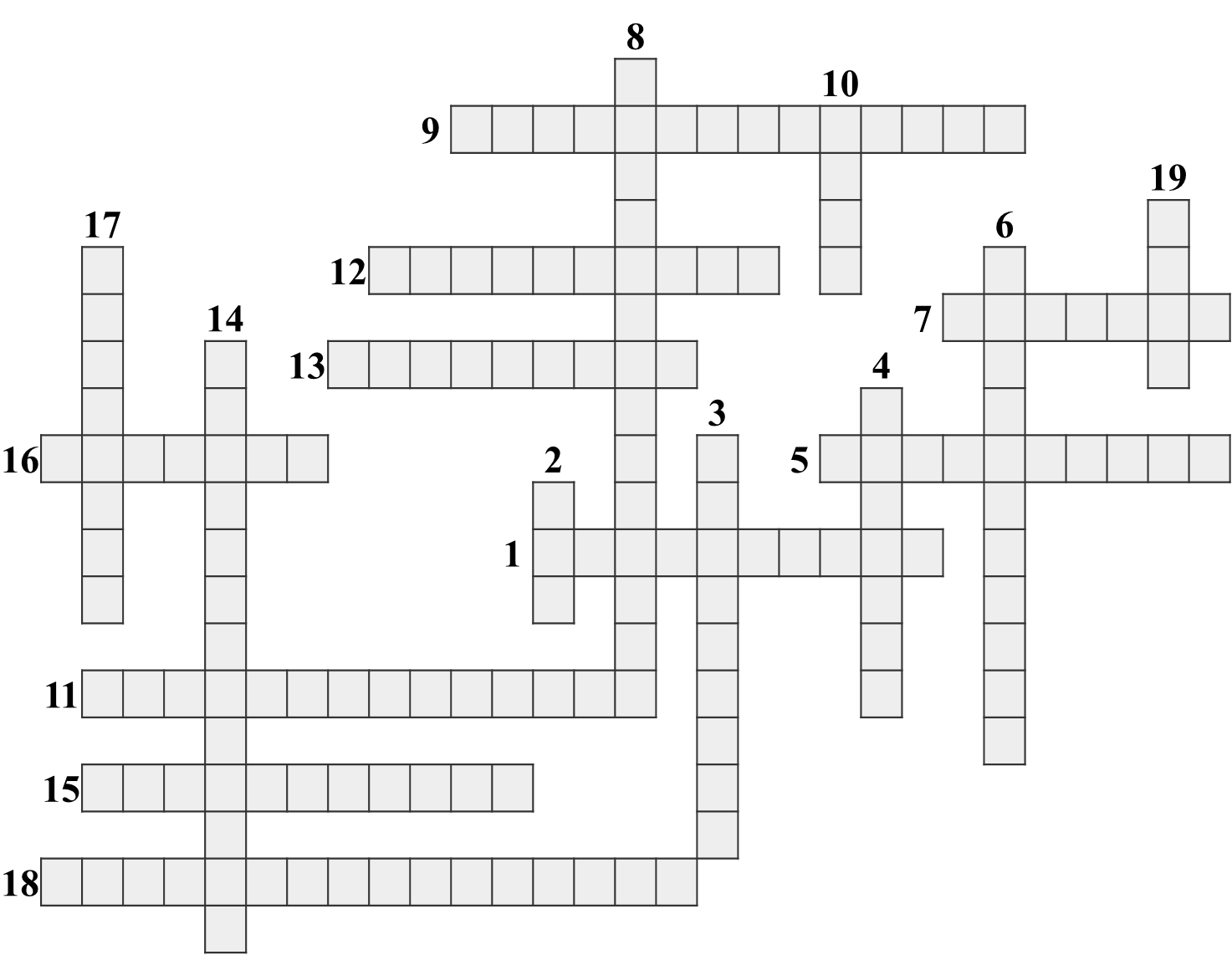 По вертикали:2. Государственный орган, специально уполномоченный на осуществление правосудия.3. Одно из полномочий прокуратуры.4. Слово, имеющее латинское происхождение и означающее «справедливость, законность».6. Вид государственной службы, которую проходят в органах Министерства юстиции.8. Система государственных органов, ведающих исполнением наложенных на граждан уголовных наказаний. 10.Органы власти в России и иных государствах, производящие государственную регистрацию актов гражданского состояния.14. Деятельности ФСИН, осуществляемая в отношении лиц, подозреваемых либо обвиняемых в совершении преступлений, и подсудимых, находящихся под стражей.17. Итоговое решение по уголовному делу.19. Нормативный правовой акт, утверждающий Положения о большинстве правоохранительных органов.По горизонтали:1.Структурное подразделение прокуратуры5.Лицо, признанное в судебном порядке виновным в совершении преступления.7.Сотрудник ФССП.9.Одно из направлений деятельности Минюста РФ, а также мыслительная деятельность, в ходе которой исследуемые объекты организуются в некую систему на базе выбранного принципа.11.Ветвь власти. В которую входят большинство правоохранительных органов в РФ.12.Негосударственный правоохранительный орган, курируемый Минюстом13.Государственная должность, в полномочия которой входит назначение Министров.15. Подразделения в структуре Минюста РФ.16. Исправительное учреждение.18. Требования, предъявляемые к замещению должности (прилагательное).Часть 2 Федеральные службы, подконтрольные Министерству юстиции Российской ФедерацииЗадание 1 Используя материалы лекции, учебную литературу, юридические энциклопедии, положения нормативных правовых актов, дайте определение следующим понятиям:Федеральная служба судебных приставов -Федеральная служба исполнения наказаний –Задание 2 Используя официальный интернет-портал правовой информации http://www.pravo.gov.ru и (или) информационно-правовые системы КонсультантПлюс, Гарант найдите и запишите реквизиты нормативных правовых актов, регламентирующих деятельность Федеральной службы судебных приставов и Федеральной службы исполнения наказаний (вид НПА, название, дату принятия и номер).Задание 4 Выберите один или несколько правильных вариантов ответа1. Единую службу судебных приставов составляют:а) судебные приставы-исполнители;б) администраторы судов;в) судебные приставы по обеспечению установленного порядка деятельности судов;г) приставы-делопроизводители.2. Требованиями к кандидату на должность судебного пристава являются:а) гражданство РФ;б) достижение 20 лет;в) наличие среднего (полного) общего образования;г) достижение 25 лет;д) деловые, личные качества.3. Судебный пристав по обеспечению установленного порядка деятельности судов обязан:а) взять самоотвод, если он заинтересован в ходе исполнительного производства;б) поддерживать общественный порядок в судебных помещениях;в) принимать меры по своевременному исполнению исполнительных документов;г) рассматривать заявления сторон по поводу исполнительного производства и их ходатайства;д) нет правильного ответа.4. Служба судебных приставов входит:а) в судебную систему РФ;б) в систему органов прокуратуры РФ;в) в систему органов внутренних дел РФ;г) нет правильного ответа.5. Структурное подразделение ФССП РФ возглавляет:а) старший судебный пристав; б) главный судебный пристав; в) судебный пристав-исполнитель. г) судебный пристав по ОУПДС6. Что из перечисленного является задачами ФСИН России?а) охрана и конвоирование по специальным маршрутам осужденных и заключенных под стражу лиц; б) обеспечение порядка в зале судебного заседания; в) возбуждение уголовных дел по фактам нарушения закона на территориях уголовно-исправительных учреждений;г) охрана психиатрических больниц (стационаров) специализированного типа с интенсивным наблюдением7. Какое учреждение предназначено для содержания подозреваемых или обвиняемых, которым судом избрана мера пресечения в виде заключения под стражу?а) уголовно-исполнительная инспекцияб) колония-поселение в) изолятор временного содержанияг) следственный изолятор	Задание 5 Определите и подпишите изображения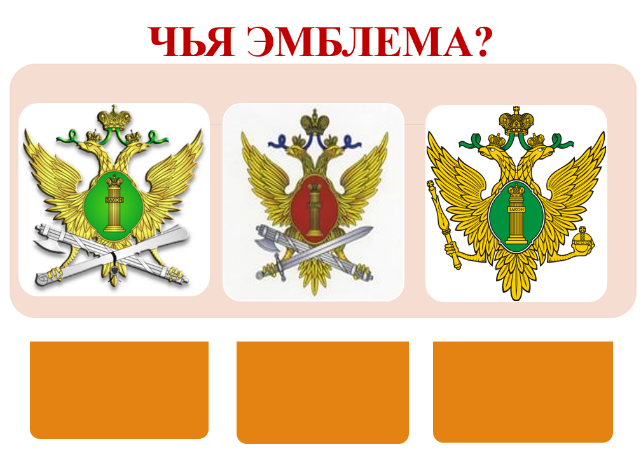 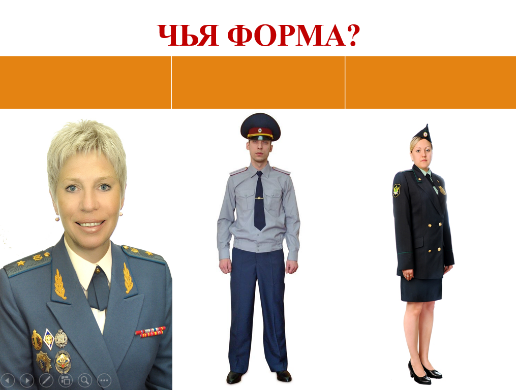 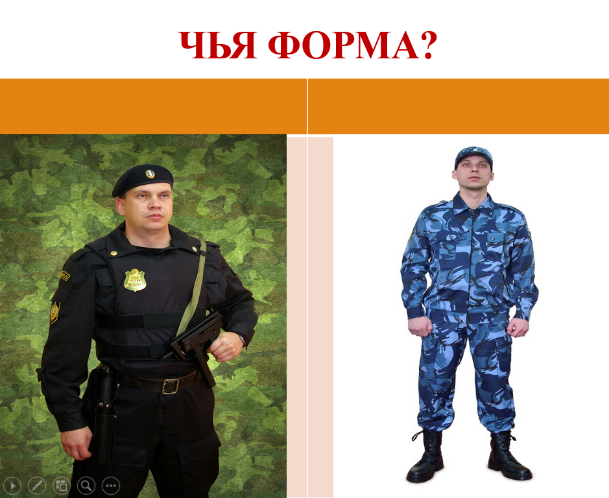 Задание 6 Используя теоретический материал ответьте на вопросы к практическим ситуациям.1. Министр юстиции РФ издал приказ, в котором отмечалась необходимость улучшения Главными управлениями Министерства юстиции РФ по субъекту (субъектам) РФ координации деятельности территориальных органов и учреждений уголовно - исполнительной системы. Имеет ли право Главное управление Министерства юстиции РФ по субъекту (субъектам) РФ осуществлять проверки деятельности органов и учреждений, исполняющих уголовные наказания? Обоснуйте свою позицию, сославшись на положения нормативных правовых актов.2. Президент одной из республик в составе Российской Федерации в связи с резким ростом преступности в регионе своим нормативным правовым актом прекратил действие моратория в отношении смертной казни и ввел новый вид уголовного наказания – каторгу. Ответственность за реализацию этого нормативного правового акта была возложена на министра юстиции данной республики, который отдал соответствующие распоряжения начальнику Управления ФСИН по республике. Начальник УФСИН отказался исполнить это распоряжение.Правомерны ли действия начальника Управления Федеральной службы исполнения наказаний по данному субъекту? Если да, то положения каких нормативных правовых актов были нарушены указанными должностными лицами?Тема 5 Органы дознания и предварительного следствияЧасть 1 Общие положения о предварительном расследованииЗадание 1 Используя материалы лекции, учебную литературу, юридические энциклопедии, положения нормативных правовых актов, дайте определение следующим понятиям:Предварительное расследование -Дознание -Предварительное следствие -Оперативно-розыскная деятельность – Задание 2 Используя официальный интернет-портал правовой информации http://www.pravo.gov.ru и (или) информационно-правовые системы КонсультантПлюс, Гарант найдите и запишите реквизиты нормативных правовых актов, регламентирующих порядок осуществления предварительного расследования и оперативно-розыскной деятельности (вид НПА, название, дату принятия и номер).Задание 3 Используя материалы лекции, заполните сравнительную таблицу «Формы предварительного расследования»Задание 4 На основе положений Федерального закона «Об оперативно-розыскной деятельности» ответьте на поставленные вопросы.1. Каким НПА регламентируется оперативно-розыскная деятельность в Российской Федерации?2. Какие органы могут осуществлять оперативно-розыскную деятельность?3. Каковы задачи оперативно-розыскной деятельности?4. Перечислите оперативно-розыскные мероприятия.5. Какие права имеют органы, осуществляющие оперативно- розыскную деятельность?Задание 5 Выберите один или несколько правильных вариантов ответа1. К числу форм предварительного расследования относятся:а) дознание; б) очная ставка;в) предварительное следствие; г) прения сторон; д) оперативно-розыскная деятельность;е) обыск.2. В качестве органов дознания могут выступать:а) учреждения; б) общественные организации;в) частные детективные и охранные службы; г) капитаны морских и речных судов;д) главы дипломатических представительств.3. Предварительное расследование начинается а) с подачи заявления потерпевшим;б) с момента обнаружения факта преступления правоохранительными органами;в) с возбуждения уголовного дела;г) с момента совершения преступления.К числу органов предварительного следствия относятсяа) органы ФСБ;б) таможенные органы;в) Следственный комитет;г) органы прокуратуры;д) органы внутренних дел.4. Основной нормативный правовой акт, регламентирующий порядок проведения предварительного расследования – это ______________________________________________5. Надзор за исполнением законов органами, осуществляющими оперативно-розыскную деятельность, дознание и предварительное следствие осуществляет _____________________Дознание могут осуществлять:а) Прокуратура;б) Дознаватели органов ФССП;в) органы внутренних дел;г) дознаватели таможенных органов.Таможенные органы могут осуществлять дознание по:а) делам об уклонении от уплаты таможенных платежей, взимаемых с организации или физического лица;б) делам о контрабанде наличных денежных средств и (или) денежных инструментов;в) делам о незаконном предпринимательстве;г) делам об обращении фальсифицированных, недоброкачественных и незарегистрированных лекарственных средств, медицинских изделий и оборот фальсифицированных биологически активных добавок;д) делам о торговле людьми.К задачам органов предварительного расследования относятся:а) выявление причин и условий, способствовавших совершению преступленийустановление наличия или отсутствия ущерба, причиненного преступлением;б) разведывательная деятельность;в) быстрое и полное раскрытие преступлений;г) надзор за исполнением законов органами, осуществляющими оперативно-розыскную деятельность;д) дознание и предварительное следствие.9. Отличия оперативно-розыскной деятельности (ОРД) от предварительного расследования заключаются в том, что:а) ОРД проводится только до возбуждения уголовного дела;б) результаты ОРД не становятся сразу по их получении доказательствами по уголовному делу;в) оперативно-розыскные мероприятия осуществляются в порядке, установленном Федеральным Законом РФ «Об оперативно-розыскной деятельности», а следственные действия - в соответствии с Уголовно-процессуальным кодексом РФ;г) все ответы правильные.10. Разграничение компетенции между органами предварительного расследования уголовных дел именуется:а) подсудность; б) подведомственность;в) подследственность; г) все варианты ответа неверны.11. Какое из названных судебно-следственных действий относится к видам оперативно-розыскной деятельности?а) проверочная закупка; б) обыск квартир; в) допрос подсудимого.12. Сколько форм расследования преступлений предусмотрено законом?а) две формы; б) три формы; в) пять форм.Задание 6 Используя теоретический материал ответьте на вопросы к практическим ситуациям.1. Дознаватель органа внутренних дел рассмотрел материалы проверки сообщения о совершении кражи и возбудил уголовное дело по части первой статьи 158 УК РФ. После дачи прокурором согласия на возбуждение уголовного дела дознаватель приступил к производству дознания по данному факту. По окончании дознания он направил дело прокурору для утверждения обвинительного акта. Однако прокурор, изучив дело, направил его для производства предварительного следствия следователю органов внутренних дел. Раскройте систему органов дознания.Раскройте систему органов предварительного следствия.Могут ли следователи производить дознание, а дознаватели – предварительное следствие?Оцените действия прокурора.Часть 2 Основные правоохранительные органы, осуществляющие предварительное расследованиеЗадание 1 Используя материалы лекции, учебную литературу, юридические энциклопедии, положения нормативных правовых актов, дайте определение следующим понятиям:Следственный комитет Российской Федерации   -Министерство внутренних дел Российской Федерации   -Полиция –Задание 2 Используя официальный интернет-портал правовой информации http://www.pravo.gov.ru и (или) информационно-правовые системы КонсультантПлюс, Гарант найдите и запишите реквизиты нормативных правовых актов, регламентирующих деятельность Следственного комитета Российской Федерации, Министерства внутренних дел Российской Федерации и полиции в его составе (вид НПА, название, дату принятия и номер)Задание 4 Используя официальный интернет-портал правовой информации http://www.pravo.gov.ru и (или) информационно-правовые системы КонсультантПлюс, Гарант найдите основные нормативные правовые акты, регламентирующие деятельность Следственного комитета Российской Федерации, Министерства внутренних дел Российской Федерации и полиции в его составе. На основе их положений ответьте на поставленные вопросы.1.	Перечислите принципы деятельности полиции2. Укажите основные направления деятельности полиции3. Имеет ли право сотрудник полиции на ношение оружия?4. Чем подтверждается факт принадлежности лица к  действующему составу полиции?5. Подлежит ли сотрудник полиции государственной  дактилоскопической регистрации?6. Какие меры государственного принуждения может применять  сотрудник полиции?7. Каким нормативным правовым актом регламентируется служба в  органах полиции?8. Укажите статьи конкретных нормативных правовых актов,  определяющие систему Следственного комитета.9. Какое определение понятия «Следователь» даёт Федеральный закон «О Следственном комитете Российской Федерации»?10.	Укажите порядок назначения председателя Следственного  комитета Российской Федерации.11. Сколько должен прослужить в Следственном комитете  Российской Федерации гражданин, получивший высшее образование  по ученическому договору со Следственным комитетом Российской  Федерации, есть ли исключения?12. Устанавливается ли испытание при приёме на службу в  Следственный комитет Российской Федерации, если да , то какой  продолжительности?13. Какие поощрения применяются за добросовестную службу в  Следственном комитете Российской Федерации?14. Каким нормативным правовым актом определяется структура  центрального аппарата Министерства внутренних дел Российской  Федерации?15. Кто осуществляет руководство деятельностью МВД РФ?16. Каков порядок назначения на должность Министра внутренних дел?Задание 5 Выберите один или несколько правильных вариантов ответа1.  Основными задачами полиции на современном этапе являются:а) охрана общественного порядка и обеспечение общественной безопасности;б) консультирование и разработка сценариев современных детективных кинофильмов;в) оказание помощи физическим и юридическим лицам в защите их законных интересов в пределах, установленных Законом РФ «О полиции»;г) защита всех форм собственности.2. Полиция осуществляет:а) расследование уголовных дел; б) назначение и производство экспертизы;в) деятельность по охране организаций и предприятий;г) оперативно-розыскную деятельность; д) все ответы правильные.3. Принципами деятельности полиции являются:а) уважение прав и свобод человека и гражданина;б) собирание, хранение, использование и распространение информации о частной жизни лица без его согласия, за исключением случаев, предусмотренных федеральным законом;в) законность; г) гласность.4. Федеральный государственный орган, осуществляющий в соответствии с законодательством РФ полномочия в сфере уголовного судопроизводства – это ________________________________________________________________________________5. Деятельность Следственного комитета по разработке и представлению Президенту РФ и в Правительство РФ проектов федеральных конституционных законов, федеральных законов и иных НПА называется ____________________________________________________________Задание 6 Используя теоретический материал ответьте на вопросы к практическим ситуациям.1. Дежурному УМВД позвонил мужчина, представившийся Ивановым и сообщил, что он только что в собственной квартире из ревности убил свою жену. Прибывшие на место происшествия работники полиции действительно обнаружили труп женщины. Находившийся в квартире мужчина объяснил, что это он звонил в полицию и что он является районным судьей, раскаивается и просит немедленно его арестовать.Как должны поступить в данном случае работники полиции?Какой орган должен проводить расследование по данному делу? Каков порядок привлечения судей к уголовной ответственности?2. Дегтин и Енютин, желая «разобраться» с Катуниным, насильно привезли его в пустую квартиру, избили, связали, а затем отвезли на песчаный карьер, где Дегтин нанес Катунину ножом несколько ударов в грудь и живот, от которых потерпевший скончался на месте. Кто будет проводить предварительное следствие по данному делу? Сошлитесь на положения нормативных правовых актов.3. Для обеспечения общественного порядка при проведении очередного футбольного матча был привлечён молодёжный отряд содействия полиции, созданный на базе государственного университета. Хотя целью деятельности данного отряда является поддержание общественного порядка и пресечение правонарушений. А также проведение профилактических мероприятий на территории студенческого городка, руководство университета и управления внутренних дел уверены, что привлечение отряда к обеспечению порядка на футбольном матче не нарушает права учащихся и действующее законодательство, так как они считаются внештатными сотрудниками органов внутренних дел. Каков статус внештатного сотрудника органов внутренних дел, и возможно ли его привлечение к проведению подобных мероприятий?Тема 6 Органы обеспечения безопасности Российской ФедерацииЧасть 1 Общие положения о безопасности. Совет Безопасности Российской Федерации. Федеральная служба безопасности.Задание 1 Используя материалы лекции, учебную литературу, юридические энциклопедии, положения нормативных правовых актов, дайте определение следующим понятиям:Безопасность –Национальная безопасность   -Совет Безопасности Российской Федерации - Федеральная служба безопасности Российской Федерации –Задание 2 Используя официальный интернет-портал правовой информации http://www.pravo.gov.ru и (или) информационно-правовые системы КонсультантПлюс, Гарант найдите и запишите реквизиты нормативных правовых актов, определяющих способы защиты национальной безопасности страны, в целом, и  регламентирующих деятельность  Совета Безопасности Российской Федерации и Федеральной службы безопасности Российской Федерации, в частности (вид НПА, название, дату принятия и номер).Задание 4 Выберите один или несколько правильных вариантов ответа1. Состояние защищенности интересов личности, общества и государства от внешних и внутренних угроз во всех сферах жизнедеятельности — это:а) устойчивость жизни;б) законность;в) безопасность жизни;г) уравновешенность жизни.Национальная безопасность включает в себя:а) безопасность личностиб) безопасность политических партий и общественных организацийв) промышленную безопасностьг) экологическую безопасностьд) транспортную безопасностье) экономическую безопасностьж) финансовую безопасностьОрганы ФСБ образуют единую централизованную систему, в которую входят:а) Федеральная служба безопасности РФ;б) управления (отделы) ФСБ по отдельным регионам и субъектам РФ (территориальные органы безопасности);в) отделения безопасности ФСБ в районах и населенных пунктах страны;г) управления (отделы) ФСБ в Вооруженных Силах РФ, войсках и иных воинских формированиях, а также в их органах управления (органы безопасности в войсках).4. К основным направлениям деятельности органов ФСБ относятся:а) борьба с коррупциейб) борьба с терроризмомв) контрразведывательная деятельностиг) разведывательная деятельностьд) предварительное расследование 5. Конституционным совещательным органом является:а) ФСБб) ФССПв) Совет безопасностиг) СВРд) ФСОЗадание 5 Используя теоретический материал ответьте на вопросы к практическим ситуациям.Глава исполнительной власти одного из субъектов Российской 
Федерации своим распоряжением отстранил от занимаемой должности начальника Управления ФСБ РФ в данном субъекте Российской Федерации и одновременно назначил на указанную должность «лояльного» руководителя избирательного штаба, обеспечившего победу на выборах высшего должностного лица исполнительной ветви власти субъекта Российской Федерации.Правомерны ли действия главы исполнительной власти этого субъекта Российской Федерации? Мотивируйте свой ответ.Часть 2 Правоохранительные органы, обеспечивающие внутреннюю и внешнюю безопасностьЗадание 1 Используя материалы лекции, учебную литературу, юридические энциклопедии, положения нормативных правовых актов, дайте определение следующим понятиям:Служба внешней разведки Российской Федерации –Федеральная служба охраны Российской Федерации –Федеральная служба войск национальной гвардии Российской Федерации –Задание 2 Используя официальный интернет-портал правовой информации http://www.pravo.gov.ru и (или) информационно-правовые системы КонсультантПлюс, Гарант найдите и запишите реквизиты нормативных правовых актов, регламентирующих деятельность Службы внешней разведки Российской Федерации, Федеральной службы охраны Российской Федерации, Федеральной службы войск национальной гвардии Российской Федерации (Росгвардии) (вид НПА, название, дату принятия и номер).Задание 4 Выберите один или несколько правильных вариантов ответа1. Какие из приведенных органов занимаются обеспечением внутренней и внешней безопасности РФ:а) ФСБ РФ;б) Министерство юстиции РФ;в) Органы внутренних дел РФ;г) Федеральная пограничная служба РФ;д) все ответы правильные.2. «Совокупность создаваемых государством органов, являющихся составной частью сил обеспечения безопасности РФ и призванных защищать безопасность личности, общества и государства от внешних угроз с использованием определенных законодательством методов и средств» — это определение:а) контрразведки;б) внешней разведки;в) прокуратуры;г) уголовного розыска.3. Осуществление разведывательной деятельности в пределах предоставленных полномочий, возложено на:а) Службу внешней разведки РФ;б) орган внешней разведки Министерства обороны РФ;в) орган внешней разведки Федерального агентства правительственной связи и информации при Президенте РФ;г) орган внешней разведки пограничных органов ФСБ;д) Интерпол.Задание 5 Используя официальный интернет-портал правовой информации http://www.pravo.gov.ru и (или) информационно-правовые системы КонсультантПлюс, Гарант, официальные сайт Федеральной службы войск национальной гвардии Российской Федерации (Росгвардии) ответьте на поставленные вопросы.1. Какая государственная организация является предшественником Росгвардии?2. Когда и кем эта организация была создана? 3. Какие обязанности на неё возлагались?4.Перечислите основные исторические этапы формирования внутренних войск.5. Какие подразделения вошли в Росгвардию помимо внутренних войск  на момент её создания?6. Какие подразделения входят в состав Росгвардии?7. Перечислите основные направления деятельности  территориального органа Росгвардии?8. Каковы функции вневедомственной охраны?9. Каковы функции подразделений лицензионно-разрешительной  работы Росгвардии?10. Сколько образовательных учреждений входит в состав  Росгвардии?11. Каковы основные задачи Росгвардии?Тема 7 Органы обеспечения экономической безопасностиЧасть 1 Федеральная таможенная служба Задание 1 Используя материалы лекции, учебную литературу, юридические энциклопедии, положения нормативных правовых актов, дайте определение следующим понятиям:Экономическая безопасность –Таможенное дело   -Федеральная таможенная служба Российской Федерации  -Задание 2 Используя официальный интернет-портал правовой информации http://www.pravo.gov.ru и (или) информационно-правовые системы КонсультантПлюс, Гарант найдите и запишите реквизиты нормативных правовых актов, определяющих способы защиты экономической безопасности страны, регламентирующих деятельность Федеральной таможенной службы Российской Федерации, (вид НПА, название, дату принятия и номер).Задание 4 Выберите один или несколько правильных вариантов ответа1. Назначение на должность руководителя ФТС осуществляется: а) Правительством РФ; б) Президентом РФ; в) Министром минэкономразвития. 2.  Количество региональных таможенных управлений, действующих на территории РФ:а) 7; б) 8; в) 9; г) 103. ФТС – это орган : а) действующий на федеральном уровне; б) действующий на определенный срок; в) компетентный в борьбе с контрабандой.4. Какую деятельность осуществляют таможенные органы как органы исполнительной власти? а) исполнительную; б) распорядительную; в) правоохранительную; г) исполнительную; распорядительную; правоохранительную; д) исполнительную; распорядительную.5. Что составляет содержание таможенного дела в Российской Федерации? а) таможенная политика; б) порядок и условия перемещения через таможенную границу товаров и транспортных средств; в) порядок и условия взимания таможенных платежей, таможенного оформления, таможенный контроль; г) таможенная политика; порядок и условия перемещения через таможенную границу товаров и транспортных средств; порядок и условия взимания таможенных платежей, таможенного оформления, таможенный контроль; д) порядок и условия перемещения через таможенную границу товаров и транспортных средств; порядок и условия взимания таможенных платежей, таможенного оформления, таможенный контроль. 6. Что из перечисленного входит в состав таможенного дела (дайте наиболее полный ответ)? а) таможенная статистика и ведение Товарной номенклатуры внешнеэкономической деятельности; б) борьба с контрабандой и иными преступлениями в сфере таможенного дела; в) производство по делам о нарушениях таможенных правил; г) таможенная статистика и ведение Товарной номенклатуры внешнеэкономической деятельности; борьба с контрабандой и иными преступлениями в сфере таможенного дела; производство по делам о нарушениях таможенных правил; рассмотрение дел о нарушениях таможенных правил; д) таможенная статистика и ведение Товарной номенклатуры внешнеэкономической деятельности; борьба с контрабандой и иными преступлениями в сфере таможенного дела; производство по делам о нарушениях таможенных правил.Задание 5 Используя официальный интернет-портал правовой информации http://www.pravo.gov.ru и (или) информационно-правовые системы КонсультантПлюс, Гарант, официальный сайт Федеральной таможенной службы выполните задания.Зайдите на официальный сайт Федеральной таможенной службы в сети Интернет по ссылке http://customs.ru/ 1. Откройте раздел «О службе», перейдите в раздел «Правовые основы деятельности». - Выпишите какие нормативные правовые акты указаны там в качестве основных. - Укажите какой из этих НПА определяет порядок исполнения поручений в ФТС России.2. Перейдите в раздел «Структура».- Укажите ФИО руководителя ФТС, в каких правоохранительных органах он проходил службу ранее, какую научную степень и звание имеет.- Укажите какие подразделения ФТС находятся в непосредственном подчинении руководителя ФТС. - Укажите ФИО заместителя руководителя, в подчинении которого находятся подразделения уполномоченные осуществлять предварительное расследование. Назовите эти подразделения- Перечислите 5 подразделений ФТС 3. Откройте (скачайте) Структуру таможенных органов в формате Microsoft Excel.На основе предложенных схем ответьте на вопросы:- Какие таможни подчинены непосредственно ФТС России?- Сколько таможенных управлений входит в систему ФТС на текущий год, перечислите их?- К какому таможенному управлению относится Владимирская таможня?- Сколько таможен подчинено Центральному таможенному управлению и сколько субъектов РФ оно охватывает своей деятельностью?- Сколько таможенных постов входит в систему Центрального таможенного управления?- В каких городах расположены филиалы Российской таможенной академии?4. Укажите 5 стран, в которых имеются представительства ФТС России за рубежом.5. Зайдите в раздел «Символика».Опишите эмблему и флаг ФТС РФ. Опишите эмблему Цетрального таможенного управления.6. В разделе «Контакты» найдите и укажите по какому адресу находится главное здание ФТС России.7. Зайдите в раздел «Деятельность», найдите «Отчет об исполнении основных показателей работы таможенных органов Российской Федерации» за текущий год.- Укажите по каким трём критериям оценены результаты деятельности ФТС.8. Зайдите в раздел «Таможенная статистика».- Найдите и укажите какой товар среди «Экспорта России важнейших товаров» за последний отчётный период экспортировался больше всего.Задание 6 Используя теоретический материал ответьте на вопросы к практическим ситуациям.1. Определите требования, предъявляемые при поступлении на службу в таможенные органы и при замещении вакантной должности в качестве сотрудника государственной гражданской службы в таможенных органах. 2. Совет народных депутатов города Владимира издал постановление об обязательном представлении начальником таможенного поста, находящегося на территории данного города, статистических данных о прохождении через данный пост товаров и услуг. Является ли данное распоряжение обязательным для исполнения руководителем таможенного поста? Обоснуйте ответ. 3. Главное управление по борьбе с контрабандой Федеральной таможенной службы возбудило уголовное дело по факту контрабанды. Руководитель ФТС поручил проведение предварительного следствия по делу одному из сотрудников Главного управления по борьбе с контрабандой. Однако начальник Главного управления возражал против действий руководителя ФТС, так как только прокурор вправе поручить производство предварительного следствия кому-либо.Какие направления правоохранительной деятельности осуществляют таможенные органы? Оцените ситуацию. Вправе ли таможенные органы возбуждать уголовные дела и проводить по ним предварительное расследование, если да, то в какой форме?Часть 2 Федеральная налоговая служба Задание 1 Используя материалы лекции, учебную литературу, юридические энциклопедии, положения нормативных правовых актов, дайте определение следующим понятиям:Налоговая система –Федеральная налоговая служба Российской Федерации  -Задание 2 Используя официальный интернет-портал правовой информации http://www.pravo.gov.ru и (или) информационно-правовые системы КонсультантПлюс, Гарант найдите и запишите реквизиты нормативных правовых актов, определяющих способы защиты экономической безопасности страны, регламентирующих деятельность Федеральной налоговой службы Российской Федерации, (вид НПА, название, дату принятия и номер).Задание 4 Выберите один или несколько правильных вариантов ответа1. Где могут быть обжалованы акты налоговых органов и действия их должностных лиц?а) в судеб) в вышестоящем налоговом органе или в судев) в вышестоящем налоговом органе2. Когда была сформирована налоговая система в России? а) в декабре 1991 годаб) в октябре 1918 годав) в мае 1937 года3. Какой из перечисленных органов относится к правоохранительным органам: а) инспекция государственного пожарного контроля; б) налоговая инспекция; в) частные охранные предприятия. 4. Налоговая полиция в Российской Федерации: а) структурное подразделение МНС России; б) независимый специализированный государственный орган; в) ликвидирована.5. Федеральный правоохранительный орган, расследующий налоговые преступления, называется: а) Федеральная служба налоговой полиции Российской Федерации; б) Управление налоговой полиции МНС России; в) Федеральная служба по экономическим и налоговым преступлениям МВД России и Следственный Комитет Российской Федерации.Тема 8Негосударственные правоохранительные органыЧасть 1 Адвокатура в российской федерации Задание 1 Используя материалы лекции, учебную литературу, юридические энциклопедии, положения нормативных правовых актов, дайте определение следующим понятиям:Адвокатура –Адвокат   -Адвокатское образование - Задание 2 Используя официальный интернет-портал правовой информации http://www.pravo.gov.ru и (или) информационно-правовые системы КонсультантПлюс, Гарант найдите и запишите реквизиты нормативных правовых актов, регламентирующих устройство адвокатуры и осуществление адвокатской деятельности в Российской Федерации (вид НПА, название, дату принятия и номер).Задание 3 Используя материалы лекции, заполните предложенные таблицы «Адвокатура Российской Федерации»Задание 4 Выберите один или несколько правильных вариантов ответа1. Из числа негосударственных органов к правоохранительным относятся:а) прокуратура;б) органы внутренних дел;в) адвокатура;г) органы ФСБ;д) частные детективы и частные охранники.2. Юридическую помощь населению оказывают:а) общественные организации;б) коллегии адвокатов;в) юрисконсульты предприятий и учреждений;г) нотариусы;д) нет правильного ответа.3. К требованиям, предъявляемым к кандидатам на должность адвоката, не относится:а) наличие высшего юридического образования;б) стаж работы не менее двух лет;в) наличие ученой степени по юридической специальности;г) наличие гражданства РФ;д) нет правильного ответа.4. Адвокат не вправе: а) опрашивать с их согласия лиц;б) собирать и представлять предметы и документы;в) привлекать на договорной основе специалистов для разъяснения вопросов, связанных с оказанием юридической помощи;г) совершать иные действия, не противоречащие законодательствуРоссийской Федерации;д) нет правильного ответа.5. В обязанности адвоката не входит:а) честно, разумно и добросовестно отстаивать права и законные интересы доверителя всеми не запрещенными законодательством Российской Федерации средствами;б) постоянно совершенствовать свои знания и повышать свою квалификацию;в) отчислять за счет получаемого вознаграждения средства на общие нужды адвокатской палаты в порядке и в размерах, которые определяются собранием (конференцией) адвокатов адвокатской палаты соответствующего субъекта РФ;г) отчислять средства на содержание соответствующего адвокатского кабинета, соответствующей коллегии адвокатов или соответствующего адвокатского бюро в порядке и в размерах, которые установлены адвокатским образованием;д) нет правильного ответа.6. Статус адвоката приостанавливается по следующим основаниям:а) избрание адвоката в орган государственной власти или орган местного самоуправления на период работы на постоянной основе;б) неспособность адвоката более шести месяцев исполнять свои профессиональные обязанности;в) призыв адвоката на военную службу;г) признание адвоката безвестно отсутствующим в установленном федеральным законом порядке;д) все ответы правильные.7. Не является формой адвокатского образования: а) адвокатский кабинет;б) Президиум коллегии адвокатов; в) адвокатская палата субъекта РФ;г) юридическая консультация;д) коллегия адвокатов.8. Юридическая помощь адвокатами не оказывается бесплатно населению в следующих случаях:а) истцам – по рассматриваемым судами первой инстанции делам о взыскании алиментов, возмещении вреда, причиненного смертью кормильца, увечьем или иным повреждением здоровья, связанным с трудовой деятельностью;б) гражданам РФ – при составлении заявлений о назначении пенсий и пособий;в) гражданам РФ, пострадавшим от политических репрессий, - по вопросам, связанным с реабилитацией;г) нет правильного ответа.9. Охрана как вид негосударственной правоохранительной деятельности включает следующие мероприятия:а) непосредственную физическую охрану объекта, в том числе вооруженную и с применением специальных средств защиты;б) проведение оперативно-розыскных действий;в) установку средств защиты, наблюдения и оповещения, в том числе средств противопожарной безопасности, защиты информации;г) организационные меры обеспечения защиты объектов.10. Какая статья Конституции РФ гарантирует право каждому на получение квалифицированной юридической помощи?а) Статья 2; б) Статья 7; в) Статья 48; г) Статьи 2 и 49; д) Статьи 2, 7 и 49.11. Когда впервые появился термин «адвокат» в нормативных актах в России?а) в 1939 году; б) в 1864 году; в) в 1918 году; г) в 1874 году;д) в 1716 году.12. Основными направлениями деятельности адвокатуры являются следующие:а) консультации, разъяснения действующего законодательства, устные и письменные справки по юридическим вопросам;б) составление заявлений, жалоб и других документов правового характера;в) представительство в судах по гражданским делам, по делам об административных правонарушениях;г) участие в уголовном судопроизводстве в качестве защитника подозреваемого, обвиняемого или представителя потерпевшего, гражданского истца, гражданского ответчика;д) все утверждения верны.13. Каким основным нормативным актом регулируется деятельность адвокатуры в Российской Федерации?а) Федеральным законом «Об адвокатуре и адвокатской деятельности»;б) Федеральным законом «Об адвокатуре» и Конституцией РФ;в) Федеральным законом «Об адвокатуре» и Основными положениями о роли адвокатов;г) основными положениями о роли адвокатов и конституцией РФ;д) Положением об адвокатуре в РСФСР.14. Статус адвоката вправе приобрести:а) лицо, имеющее высшее юридическое образование и стаж работы по специальности юриста не менее 1 года; б) лицо от 18 до 60 лет, имеющее высшее юридическое образование и стаж работы по специальности юриста не менее 2 лет;в) лицо, имеющее высшее юридическое образование и стаж работы по специальности юриста не менее 2 лет;г) лицо, которое имеет высшее юридическое образование, либо ученую степень по юридической специальности, стаж работы по юридической специальности не менее двух лет либо прошедшее стажировку в адвокатском образовании в сроки, установленные федеральным законом.д) ни одно из утверждений неверно.15. Адвокатской деятельностью является юридическая помощь, оказываемая:а) работниками юридических служб юридических лиц (далее - организации), а также работниками органов государственной власти и органов местного самоуправления;б) лицами, получившими статус адвоката в порядке, установленном федеральным законом,в) участниками и работниками организаций, оказывающих юридические услуги, а также индивидуальными предпринимателями;г) нотариусами, патентными поверенными, за исключением случаев, когда в качестве патентного поверенного выступает адвокат, либо другими лицами, которые законом специально уполномочены на ведение своей профессиональной деятельности.16. Адвокатура является:а) органом государственной власти;б) коммерческой организациейв) профессиональным союзом; г) институтом гражданского общества;д) органом местного самоуправления.17. Адвокат вправе:а) собирать и представлять предметы и документы, которые могут быть признаны вещественными и иными доказательствами;б) привлекать на договорной основе специалистов для разъяснения вопросов, связанных с оказанием юридической помощи;в) отказаться от принятой на себя защиты.г) принимать от лица, обратившегося к нему за оказанием юридической помощи, поручение в случае, если он оказывает юридическую помощь доверителю, интересы которого противоречат интересам данного лица;д) беспрепятственно встречаться со своим доверителем наедине, в условиях, обеспечивающих конфиденциальность;е) фиксировать информацию, содержащуюся в материалах дела, по которому адвокат оказывает юридическую помощь, соблюдая при этом государственную и иную охраняемую законом тайну18. Адвокатской тайной является:а) любые сведения, связанные с оказанием адвокатом юридической помощи своему доверителю;б) только сведения, связанные с оказанием адвокатом юридической помощи по уголовному делу;в) вся информация, полученная адвокатом от своего доверителя;г) только сведения, содержащиеся в адвокатском делопроизводстве.19. Формами адвокатских образований являются:а) Адвокатская контора;б) Адвокатский кабинет;в) Коллегия адвокатов;г) Адвокатская палата;д) Адвокатское бюро;е) Адвокатская фирма;ж) Юридическая консультация.20. Адвокат вправе избирать форму адвокатского образования и место осуществления адвокатской деятельности:а) по рекомендации Совета адвокатской палаты;б) самостоятельно;в) по рекомендации Совета адвокатской палаты и при наличии заключении квалификационной комиссии;г) самостоятельно при наличии стажа адвоката более 3 лет.21. Соглашение об оказании юридической помощи адвокатом представляет собой:а) гражданско-правовой договор, заключаемый в простой письменной форме между доверителем и адвокатским образованием (адвокатами), на оказание юридической помощи самому доверителю или назначенному им лицу;б) гражданско-правовой договор, заключаемый в нотариальноудостоверенной письменной форме между доверителем и адвокатом (адвокатами), на оказание юридической помощи самому доверителю или назначенному им лицу;в) гражданско-правовой договор, заключаемый в простой письменной форме между доверителем и адвокатом (адвокатами), на оказание юридической помощи самому доверителю или назначенному им лицу;г) гражданско-правовой договор, заключаемый в простой письменной форме и удостоверенный руководителем адвокатского образования между доверителем и адвокатом (адвокатами), на оказание юридической помощи самому доверителю или назначенному им лицу.22. Труд адвоката, участвующего в качестве защитника в уголовном судопроизводстве по назначению органов дознания, органов предварительного следствия или суда, оплачивается за счет средств:а) подзащитного;б) федерального бюджета; в) Не оплачивается и является почетной обязанностью адвоката;г) За счет средств адвокатской палаты субъекта;23. Стажер адвоката вправе:а) самостоятельно заниматься адвокатской деятельностью;б) оуществлять адвокатскую деятельность под руководством адвоката, выполняя его отдельные поручения;в) самостоятельно заниматься адвокатской деятельностью после одного года стажировки;г) не вправе заниматься адвокатской деятельностью.24. Адвокатская палата субъекта РФ является:а) государственной некоммерческой организацией, основанной на обязательном членстве адвокатов Российской Федерации;б) негосударственной коммерческой организацией, основанной на обязательном членстве адвокатов одного субъекта Российской Федерации;в) государственной коммерческой организацией;г) негосударственной некоммерческой организацией, основанной на обязательном членстве адвокатов одного субъекта Российской Федерации;д) негосударственной некоммерческой организацией.Задание 5 Используя официальный интернет-портал правовой информации http://www.pravo.gov.ru и (или) информационно-правовые системы КонсультантПлюс, Гарант, официальные сайты Федеральной адвокатской палаты и Адвокатской палаты Владимирской области изучите Федеральный закон «Об адвокатской деятельности и адвокатуре в Российской Федерации» и дайте ответы на следующие вопросы:1. Какая деятельность субъектов, наделенных полномочиями по оказанию юридической помощи, не будет являться адвокатской?2. Что является основным содержанием адвокатской деятельности?3. Какие правоограничения установлены для иностранных адвокатов?4. Какую юридическую помощь вправе оказывать адвокат?5. Каковы принципы организации и деятельности адвокатуры?6. Входит ли адвокатура в систему органов государственной власти и органов местного самоуправления?7. Устанавливает ли Федеральный закон «Об адвокатской деятельности и адвокатуре в Российской Федерации» обеспечение гарантий независимости адвокатуры? 8. На каком главном источнике российского права основывается законодательство об адвокатской деятельности?9. Запрещает ли ФЗ Федеральный закон «Об адвокатской деятельности и адвокатуре в Российской Федерации» использовать термины, относящиеся к адвокатской деятельности, организациям, не относящимся к адвокатским образованиям?10. Какими нормативно-правовыми актами определяется процессуальное положение адвоката, действующего в качестве представителя или защитника в конституционном, гражданском, административном и уголовном судопроизводстве?11. Какой документ выдается соответствующим адвокатским образованием на исполнение поручения?12. Какое право использует адвокат для истребования характеристики с места работы своего доверителя?13. Имеет ли право адвокат опрашивать лиц об информации, относящейся к делу?14. Вправе ли адвокат собрать и представить предметы и документы, которые могут быть признаны вещественными или иными доказательствами в суд?15. Вправе ли адвокат привлекать на договорной основе специалистов для разъяснения вопросов, связанных с оказанием юридической помощи?16. Вправе ли адвокат принимать от лица, обратившегося к нему за оказанием юридической помощью, поручение которое носит заведомо незаконный характер?17. Имеет ли право адвокат занимать по делу позицию вопреки воле доверителя?18. Вправе ли адвокат отказаться от принятой на себя защиты?19. Какие сведения не вправе разглашать адвокат без согласия доверителя?20. С какими органами запрещено негласное сотрудничество адвоката в соответствии с Федеральным законом «Об адвокатской деятельности и адвокатуре в Российской Федерации»?21. Является ли перечень действий, которые не вправе совершать адвокат исчерпывающим?22. Какие обязанности должен выполнять адвокат в соответствии с Федеральным законом «Об адвокатской деятельности и адвокатуре в Российской Федерации»?23. Какими правами наделен адвокат в соответствии с Федеральным законом «Об адвокатской деятельности и адвокатуре в Российской Федерации»?24. В какой орган следует обратиться за привлечением адвоката к ответственности?25. Какие сведения являются адвокатской тайной?26. Может ли быть вызван и допрошен в качестве свидетеля адвокат об обстоятельствах, ставших ему известными в связи с оказанием юридической помощи?27. На основании какого документа допускается проведение оперативно-розыскных мероприятий и следственных действий в отношении адвоката?28. В каких случаях могут быть использованы сведения, полученные в ходе оперативно-розыскных мероприятий и следственных действий в качестве доказательств обвинения адвоката?29. Какие лица не вправе претендовать на приобретение статуса адвоката и осуществление адвокатской деятельности?30. Какой орган имеет право принять решение о присвоении статуса адвоката?31. Какая работа засчитывается лицу, претендующему на получение статуса адвоката, в стаж работы по юридической специальности?32. Необходимо ли получение дополнительного разрешения адвокату на осуществление адвокатской деятельности на всей территории Российской Федерации?33. Какие документы должен предоставить в квалификационную комиссию претендент на допуск к квалификационному экзамену?34. Через какой промежуток времени лицо, не сдавшее квалификационный экзамен, допускается к его повторной сдаче?35. В течение какого срока квалификационная комиссия должна принять решение о присвоении либо отказе в присвоении статуса адвоката?36. На какой срок присваивается адвокату статус?37. Какой орган ежегодно направляет в адвокатскую палату копию регионального реестра адвокатов?38. Какой документ в соответствии с Федеральным законом «Об адвокатской деятельности и адвокатуре в Российской Федерации» является подтверждающим статус адвоката?39. По каким основаниям приостанавливается статус адвоката?40. Влечет ли приостановление статуса адвоката гарантий для данного адвоката?41. Какой орган принимает решение о приостановлении статуса адвоката в Российской Федерации?42. По каким основаниям прекращается статус адвоката?43. В соответствии с каким нормативно-правовым актом запрещается вмешательство в адвокатскую деятельность?44. Имеет ли право адвокат самостоятельно избирать форму адвокатского образования?45. Какие формы адвокатских образований зафиксированы в Федеральном законе «Об адвокатской деятельности и адвокатуре в Российской Федерации»?46. На основании каких документов действует коллегия адвокатов?47. В каких случаях учреждается юридическая консультация?48. Что является существенными условиями соглашения адвоката с клиентом?49. На какие нужды отчисляются средства адвокатом за счет получаемого вознаграждения в соответствии с Федеральным законом «Об адвокатской деятельности и адвокатуре в Российской Федерации»?50. В каких случаях юридическая помощь адвокатом оказывается бесплатно?51. Какие требования предъявляются к лицам, которые желают стать помощником адвоката?52. В каких целях создаётся адвокатская палата Российской Федерации?53. Какой орган является высшим органом адвокатской палаты Российской Федерации?54. Какой компетенцией обладает собрание (конференция) адвокатов?55. Какой орган является коллегиальным исполнительным органом адвокатской палаты Российской Федерации?56. По каким нормам представительства формируется квалификационная комиссия?58. Какими полномочиями обладает Всероссийский съезд адвокатов?59. Вправе ли адвокаты создавать общественные объединения адвокатов?60. Вправе ли общественные объединения адвокатов осуществлять функции адвокатских образований, адвокатских палат субъектов РФ или Федеральной палаты адвокатов либо их органов?62. Каковы особенности заключения соглашения об оказании юридической помощи в различных формах адвокатских образований?63. В какой форме адвокатского образования предусматривается совместная работа адвокатов, входящих в состав данного адвокатского образования?Задание 6 Используя теоретический материал ответьте на вопросы к практическим ситуациям.1. В адвокатский кабинет адвоката Т. обратился гражданин С. с просьбой представлять его интересы в Арбитражном суде при рассмотрении его дела в кассационной инстанции. Адвокат Т. отказался оказывать такую юридическую услугу в силу занятости его уголовными делами.Какие виды юридических услуг могут оказывать адвокаты?Могут ли юридические услуги оказывать граждане, не являющиеся адвокатами, и юридические фирмы, не объединяющие адвокатов? При каких условиях?Мог ли адвокат отказаться от оказания помощи?2. Иващенко обратился к адвокату Тарасову, который вел прием в юридической консультации, с вопросом о том, может ли быть привлечен к уголовной ответственности его родственник, пользующийся поддельными документами. Впоследствии Иващенко был привлечен в качестве обвиняемого в мошенничестве с использованием подложных документов. Следователь вызвал адвоката Тарасова для допроса в качестве свидетеля. Тарасов на допрос являться отказался, сославшись на адвокатскую тайну. Следователь направил представление заведующему юридической консультацией, указав, что Тарасов незаконно отказался от явки на допрос в качестве свидетеля, так как он не является защитником Иващенко, а всего лишь давал ему разъяснение законодательства, не зная об обстоятельствах дела. В связи с этим следователь просил принять к адвокату Тарасову меры воздействия и обязать его явиться на допрос.Обоснованы ли требования следователя и почему? Что включается в понятие «адвокатская тайна»?3. Выпускник юридического института Владимирского государственного университета Мишанин, имеющий стаж работы 1 год в качестве юриста ООО «Свет», обратился с заявлением о допуске к квалификационному экзамену для приобретения статуса адвоката. Квалификационная комиссия отказала Мишанину в допуске к квалификационному экзамену в связи с тем, что он не отвечает требованиям пункта 1 статьи 9 Федерального закона «Об адвокатской деятельности и адвокатуре в Российской Федерации».Правомерно ли решение квалификационной комиссии об отказе в допуске Мишанина к сдаче квалификационного экзамена?При каких условиях он в дальнейшем может быть допущен к сдаче квалификационного экзамена?Часть 2 Нотариат в российской федерации. Частные охранные предприятия и детективные агентстваЗадание 1 Используя материалы лекции, учебную литературу, юридические энциклопедии, положения нормативных правовых актов, дайте определение следующим понятиям:Нотариат –Нотариус - Нотариальная деятельность – Частное охранное предприятие –Частное детективное агентство –Задание 2 Используя официальный интернет-портал правовой информации http://www.pravo.gov.ru и (или) информационно-правовые системы КонсультантПлюс, Гарант найдите и запишите реквизиты нормативных правовых актов, регламентирующих статус и деятельность адвокатуры, нотариата, частных охранных предприятий и детективных агентств в Российской Федерации (вид НПА, название, дату принятия и номер).Задание 3 Используя материалы лекции, заполните предложенные таблицы «Нотариат в Российской федерации», «Частные охранные предприятия», «Частные детективные агентства».Задание 4 Выберите один или несколько правильных вариантов ответа1. В случае отсутствия в населенном пункте нотариуса нотариальные действия совершаются:а) юридическими консультациями;б) должностными лицами органов исполнительной власти; в) уполномоченными лицами, назначаемыми, Министерством юстиции РФ;г) коллегией адвокатов;д) всеми вышеуказанными лицами.4. Не относится к требованиям к кандидату на должность нотариуса:а) гражданство РФ;б) сдача квалификационного экзамена;в) наличие рекомендации от квалификационной комиссии;г) получение лицензии на право нотариальной деятельности;д) нет правильного ответа.5. Должность нотариуса учреждается и ликвидируется:а) органом юстиции;б) нотариальной палатой;в) представительным органом субъекта РФ;г) органом юстиции совместно с нотариальной палатой;д) нет правильного ответа.6. Нотариус, занимающийся частной практикой, освобождается от полномочий:а) по решению нотариальной палаты;б) на основании решения суда;в) по решению нотариальной палаты или на основании решения суда;г) на основании решения суда или решения квалифицированной комиссии;д) все ответы правильные.7. Высший орган нотариальной палаты:а) собрание членов палаты;б) правление;в) президент палаты;г) аппарат палаты;д) все ответы правильные.8. Федеральная нотариальная палата является профессиональным объединением, основанным на обязательном членстве:а) нотариусов, занимающихся частной практикой;б) нотариальных палат субъектов РФ;в) президентов нотариальных палат субъектов РФ;г) нет правильного ответа.9. Должностные лица органов исполнительной власти, совершающие нотариальные действия в случае отсутствия в населенном пункте нотариуса не вправе: а) удостоверять завещания;б) удостоверять доверенности;в) нет правильного ответа.10. Контроль за деятельностью нотариусов возложен на: а) суды;б) органы юстиции;в) нотариальные палаты;г) налоговые органы;д) все вышеперечисленные органы.Задание 5 Используя теоретический материал ответьте на вопросы к практическим ситуациям.1. Гражданин С. обратился к нотариусу, занимающемуся частной практикой Н., с просьбой оформить на него дом и другое наследство, доставшееся ему после смерти отца. Нотариус Н. отказался принимать документы и порекомендовал обратиться С. к государственному нотариусу Р., работающему в этом нотариальном округе и осуществляющему необходимые нотариальные действия по вопросам наследства.Что такое нотариальный округ? Какие нотариальные действия осуществляет государственный нотариус и что такое нотариальное делопроизводство? В каком порядке создаются нотариальные конторы нотариусов, занимающихся частной практикой?Правильно ли поступил частный нотариус?2. Корнеев работает частным охранником завода «Автоприбор». Возвращаясь со смены домой, он стал свидетелем ограбления магазина «Василёк». Стараясь остановить преступника, он нанёс ему удары по голове и животу резиновой палкой.Оцените правомерность действий Корнеева.Как он должен был поступить с вашей точки зрения.3. ОЦЕНОЧНЫЕ МАТЕРИАЛЫ ДЛЯ ПРОВЕДЕНИЯ ПРОМЕЖУТОЧНОЙ АТТЕСТАЦИИ ПО ДИСЦИПЛИНЕПеречень вопросов к зачётуПредмет и система курса «Правоохранительные органы».Правоохранительная деятельность: понятие и признаки.Понятие и признаки правоохранительного органа. Виды правоохранительных органов. Нормативные правовые акты, регламентирующие деятельность правоохранительных органов.Судебная власть: понятие, признаки, функции.Виды судопроизводства в Российской Федерации.Структура судебной власти. Звенья судебной системы РФ.Судебная система РФ. Судебные инстанции.Понятие правосудия. Основные конституционные принципы осуществления правосудия.Конституционный Суд Российской Федерации - судебный орган конституционного контроля Российской Федерации.Организационно-правовая основа деятельности арбитражных судов. Система арбитражных судов РФ. Федеральные арбитражные суды: окружные, апелляционные, субъектов РФ.Система судов общей юрисдикции. Военные суды — составная часть системы федеральных судов общей юрисдикции.Верховный суд Российской Федерации - высший судебный орган Российской Федерации.Особенности правового статуса судей.Особенности правового статуса присяжных и арбитражных заседателей.Органы судейского сообщества.Судебный департамент при Верховном Суде Российской ФедерацииОрганизационно-правовые основы, принципы организации и деятельности органов прокуратуры. Система органов прокуратуры. Военная и специализированные прокуратуры.Основные направления деятельности органов Прокуратуры Российской Федерации. Прокурорский надзор. Кадры органов прокуратуры. Правовой статус прокурора.Министерство юстиции Российской Федерации РФ – организационно-правовые основы деятельности, система и структура.Министерство юстиции Российской Федерации РФ – полномочия Минюста и статус сотрудников.Федеральная служба судебных приставов РФ – организационно-правовые основы деятельности, система и структура.Федеральная служба судебных приставов РФ – полномочия службы и статус сотрудников.Федеральная служба исполнения наказаний РФ - полномочия службы и статус сотрудников.Федеральная служба исполнения наказаний РФ – организационно-правовые основы деятельности, система и структура.Понятие предварительного расследования и его виды.Понятие, задачи и система органов предварительного следствия.Органы, осуществляющие дознание. Полиция – основной орган дознания.Органы, осуществляющие предварительное следствие. Следственный комитет РФ (основной орган предварительного следствия) - организационно-правовые основы деятельности, система и структура.Следственный комитет РФ - полномочия комитета и статус сотрудников.Министерство внутренних дел Российской Федерации (МВД России) – организационно-правовые основы деятельности, система и структура.Министерство внутренних дел Российской Федерации (МВД России): полномочия МВД и статус сотрудников.Общие положения о национальной безопасностиСовет Безопасности Российской Федерации – организационно-правовые основы деятельности, система и структура.Совет Безопасности Российской Федерации – полномочия, порядок назначения членов Совбеза.Федеральная служба безопасности Российской Федерации – организационно-правовые основы деятельности, система и структура.Федеральная служба безопасности Российской Федерации - - полномочия и статус сотрудников.Служба внешней разведки Российской Федерации.Система таможенных органов, их основные задачи и функции и направления деятельности. Федеральная таможенная служба Российской Федерации.Федеральная налоговая служба.Федеральные органы государственной охраны и специфика их деятельности (Федеральная служба охраны).Федеральная служба войск национальной гвардии Российской Федерации (Росгвардия).Адвокатура: понятие, организационно-правовые основы деятельности.Органы самоуправления адвокатуры. Формы адвокатских образований.Правовой статус адвоката. Виды юридической помощи, оказываемой адвокатами гражданам и организациям.Нотариат: понятие, организационно-правовые основы деятельности.Органы нотариального самоуправления.Нотариальные действия, совершаемые нотариусом и уполномоченными должностными лицами.Правовой статус нотариуса.Общая характеристика частной детективной и охранной деятельности в Российской Федерации. Виды услуг, оказываемых частными детективными и охранными предприятиями и организациями.Правовой порядок создания и организации частной детективной и охранной деятельности. Надзор за деятельностью частных детективных и охранных предприятий.КЛЮЧИ К ТЕСТУРазработчик:      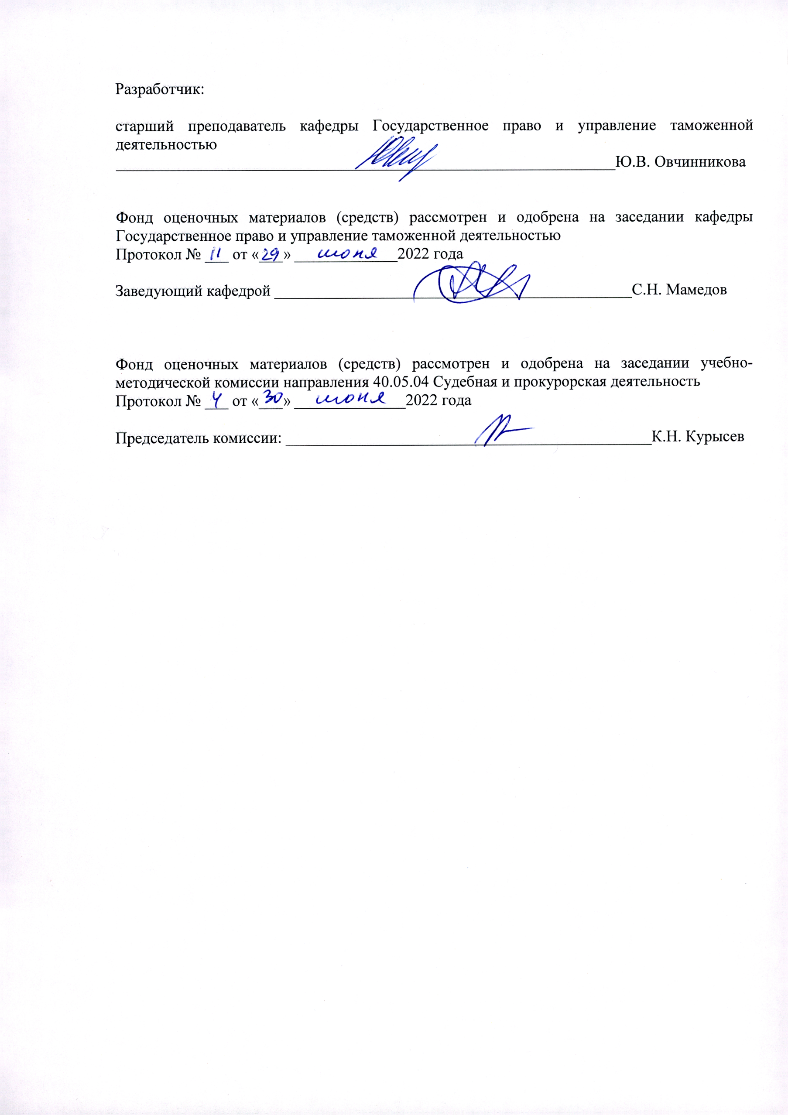 старший преподаватель кафедры Государственное право и управление таможенной деятельностью_______________________________________________________________Ю.В. ОвчинниковаФонд оценочных материалов (средств) рассмотрен и одобрена на заседании кафедры Государственное право и управление таможенной деятельностьюПротокол № ___ от «___» _____________2022 годаЗаведующий кафедрой _____________________________________________С.Н. МамедовФонд оценочных материалов (средств) рассмотрен и одобрена на заседании учебно-методической комиссии направления 40.05.04 Судебная и прокурорская деятельностьПротокол № ___ от «___» ______________2022 годаПредседатель комиссии: ______________________________________________К.Н. Курысев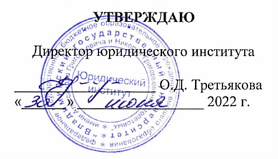 УТВЕРЖДАЮДиректор юридического института___________________ О.Д. Третьякова«________» __________________2022 г.Формируемые компетенции(код, содержание компетенции)Планируемые результаты обучения по дисциплине, в соответствии с индикатором достижения компетенцииПланируемые результаты обучения по дисциплине, в соответствии с индикатором достижения компетенцииНаименование оценочного средстваФормируемые компетенции(код, содержание компетенции)Индикатор достижения компетенцииРезультаты обучения по дисциплинеНаименование оценочного средстваПК-7. Способен к выполнению должностных обязанностей по обеспечению законности и правопорядка, безопасности личности, общества, государстваПК-7.1ПК-7.2ПК-7.3Знает основные отрасли права; способы обеспечения законности, правопорядка, безопасности личности, общества и государства; систему и специфику правоохранительных и судебных органов; составы преступлений и иных правонарушений;Умеет толковать и применять нормативно-правовые акты с точки зрения законности и правопорядка; анализировать и давать оценку социальной значимости правовых явлений и процессов с точки зрения законности и правопорядка, безопасности личности, общества и государства;Владеет навыками анализа и разрешения правовых проблем и коллизий при выполнении должностных обязанностей по обеспечению законности и правопорядка, безопасности личности, общества, государстваТестовые задания,практико-ориентированные практические заданияАБВГДЕПредмет изучения Предмет изучения Предмет изучения Предмет изучения Предмет изучения Часть дисциплиныЧасть дисциплиныЧасть дисциплиныА) понятие и признаки правоохранительных органовБ) классификация правоохранительных органовВ) принципы построения судебной власти и осуществления правосудияГ) законодательные основы правоохранительной деятельностиД) организация правовой помощи и функционирование негосударственных организаций обеспечения правоохраныЕ) структурное устройство Федеральной службы безопасностиЖ) правовой статус судебного приставаА) понятие и признаки правоохранительных органовБ) классификация правоохранительных органовВ) принципы построения судебной власти и осуществления правосудияГ) законодательные основы правоохранительной деятельностиД) организация правовой помощи и функционирование негосударственных организаций обеспечения правоохраныЕ) структурное устройство Федеральной службы безопасностиЖ) правовой статус судебного приставаА) понятие и признаки правоохранительных органовБ) классификация правоохранительных органовВ) принципы построения судебной власти и осуществления правосудияГ) законодательные основы правоохранительной деятельностиД) организация правовой помощи и функционирование негосударственных организаций обеспечения правоохраныЕ) структурное устройство Федеральной службы безопасностиЖ) правовой статус судебного приставаА) понятие и признаки правоохранительных органовБ) классификация правоохранительных органовВ) принципы построения судебной власти и осуществления правосудияГ) законодательные основы правоохранительной деятельностиД) организация правовой помощи и функционирование негосударственных организаций обеспечения правоохраныЕ) структурное устройство Федеральной службы безопасностиЖ) правовой статус судебного приставаА) понятие и признаки правоохранительных органовБ) классификация правоохранительных органовВ) принципы построения судебной власти и осуществления правосудияГ) законодательные основы правоохранительной деятельностиД) организация правовой помощи и функционирование негосударственных организаций обеспечения правоохраныЕ) структурное устройство Федеральной службы безопасностиЖ) правовой статус судебного приставаОбщая частьОсобенная частьОбщая частьОсобенная частьОбщая частьОсобенная частьАБВГДДЕЖСИСТЕМА ЮРИДИЧЕСКИХ НАУКСИСТЕМА ЮРИДИЧЕСКИХ НАУКСИСТЕМА ЮРИДИЧЕСКИХ НАУКСИСТЕМА ЮРИДИЧЕСКИХ НАУКСИСТЕМА ЮРИДИЧЕСКИХ НАУКВид НПАПримеры НПАКонституция РФФедеральные конституционные законыФедеральные законыУказы ПрезидентаПостановления ПравительстваАкты Министерств и ведомствНормативные правовые акты субъектов Российской Федерации*для Конституции РФ укажите конкретные главы*для Конституции РФ укажите конкретные главыНАИМЕНОВАНИЕ ПРАВООХРАНИТЕЛЬНОГО ОРГАНАНАИМЕНОВАНИЕ ПРАВООХРАНИТЕЛЬНОГО ОРГАНАНАИМЕНОВАНИЕ ПРАВООХРАНИТЕЛЬНОГО ОРГАНАНАИМЕНОВАНИЕ ПРАВООХРАНИТЕЛЬНОГО ОРГАНАНАИМЕНОВАНИЕ ПРАВООХРАНИТЕЛЬНОГО ОРГАНАВИДЫ ПРАВООХРАНИТЕЛЬНЫХ ОРГАНОВВИДЫ ПРАВООХРАНИТЕЛЬНЫХ ОРГАНОВВИДЫ ПРАВООХРАНИТЕЛЬНЫХ ОРГАНОВА) Адвокатура Б) Уполномоченный по правам человекаВ) Частные охранные предприятия и детективные агентстваГ) Министерство юстицииД) НотариатЕ) Федеральная служба безопасностиЖ) Федеральная таможенная службаА) Адвокатура Б) Уполномоченный по правам человекаВ) Частные охранные предприятия и детективные агентстваГ) Министерство юстицииД) НотариатЕ) Федеральная служба безопасностиЖ) Федеральная таможенная службаА) Адвокатура Б) Уполномоченный по правам человекаВ) Частные охранные предприятия и детективные агентстваГ) Министерство юстицииД) НотариатЕ) Федеральная служба безопасностиЖ) Федеральная таможенная службаА) Адвокатура Б) Уполномоченный по правам человекаВ) Частные охранные предприятия и детективные агентстваГ) Министерство юстицииД) НотариатЕ) Федеральная служба безопасностиЖ) Федеральная таможенная службаА) Адвокатура Б) Уполномоченный по правам человекаВ) Частные охранные предприятия и детективные агентстваГ) Министерство юстицииД) НотариатЕ) Федеральная служба безопасностиЖ) Федеральная таможенная службагосударственныенегосударственныегосударственныенегосударственныегосударственныенегосударственные АБВГДДЕЖНАИМЕНОВАНИЕ ПРАВООХРАНИТЕЛЬНОГО ОРГАНАНАИМЕНОВАНИЕ ПРАВООХРАНИТЕЛЬНОГО ОРГАНАНАИМЕНОВАНИЕ ПРАВООХРАНИТЕЛЬНОГО ОРГАНАНАИМЕНОВАНИЕ ПРАВООХРАНИТЕЛЬНОГО ОРГАНАНАИМЕНОВАНИЕ ПРАВООХРАНИТЕЛЬНОГО ОРГАНАВЕТВЬ ВЛАСТИВЕТВЬ ВЛАСТИВЕТВЬ ВЛАСТИА) Прокуратура Б) Федеральная служба судебных приставовВ) Совет БезопасностиГ) Конституционный судД) НотариатЕ) Министерство внутренних делЖ) Федеральная служба охраныА) Прокуратура Б) Федеральная служба судебных приставовВ) Совет БезопасностиГ) Конституционный судД) НотариатЕ) Министерство внутренних делЖ) Федеральная служба охраныА) Прокуратура Б) Федеральная служба судебных приставовВ) Совет БезопасностиГ) Конституционный судД) НотариатЕ) Министерство внутренних делЖ) Федеральная служба охраныА) Прокуратура Б) Федеральная служба судебных приставовВ) Совет БезопасностиГ) Конституционный судД) НотариатЕ) Министерство внутренних делЖ) Федеральная служба охраныА) Прокуратура Б) Федеральная служба судебных приставовВ) Совет БезопасностиГ) Конституционный судД) НотариатЕ) Министерство внутренних делЖ) Федеральная служба охраныисполнительная судебнаяне относится ни к одной ветви властиисполнительная судебнаяне относится ни к одной ветви властиисполнительная судебнаяне относится ни к одной ветви власти АБВГДДЕЖФУНКЦИИПРАВООХРАНИТЕЛЬНЫЕ ОРГАНЫА) консультация по юридическим вопросамБ) представление клиентов в суде по гражданским деламВ) вынесение решений по подсудным деламГ) помощь в составлении жалоб и заявлений правового характераД) проверка законности и обоснованности решений, вынесенных судами различных инстанцийЕ) рассмотрение и вынесение решений по гражданским искам1) адвокатура2) судАБВГДЕФУНКЦИИПРАВООХРАНИТЕЛЬНЫЕ ОРГАНЫ РФA) охрана общественного порядкаБ) надзор за исполнением законовB) раскрытие преступленийГ) координация деятельности правоохранительных органов по борьбе с преступностьюД) розыск лиц, скрывающихся от суда1) органы внутренних дел2) прокуратураАБВГДПОЛНОМОЧИЕПРАВООХРАНИТЕЛЬНЫЙ ОРГАНА) организация деятельности по государственной регистрации некоммерческих организацийБ) разрешение споров о компетенции между органами государственной властиВ) осуществление координации и контроля деятельности Федеральной службы судебных приставовГ) проверка конституционности закона, применённого или подлежащего применению в конкретном делеД) осуществление правоприменительных функций и функций по контролю и надзору в сфере исполнения уголовных наказаний1) Конституционный суд РФ2) Министерство юстиции РФАБВГДСИСТЕМА ПРАВООХРАНИТЕЛЬНЫХ ОРГАНОВ 	РОССИЙСКОЙ ФЕДЕРАЦИИ	СИСТЕМА ПРАВООХРАНИТЕЛЬНЫХ ОРГАНОВ 	РОССИЙСКОЙ ФЕДЕРАЦИИ	СИСТЕМА ПРАВООХРАНИТЕЛЬНЫХ ОРГАНОВ 	РОССИЙСКОЙ ФЕДЕРАЦИИ	СИСТЕМА ПРАВООХРАНИТЕЛЬНЫХ ОРГАНОВ 	РОССИЙСКОЙ ФЕДЕРАЦИИ	Государственные ПОГосударственные ПОГосударственные ПОНегосударственные ПОПрезидент(ПО, не входящие ни в одну из ветвей власти)Президент(ПО, не входящие ни в одну из ветвей власти)Президент(ПО, не входящие ни в одну из ветвей власти)Исполнительная властьИсполнительная властьСудебная властьНОРМАТИВНЫЕ ПРАВОВЫЕ АКТЫ О СУДЕБНОЙ СИСТЕМЕСУДЕБНАЯ СИСТЕМА РОССИЙСКОЙ ФЕДЕРАЦИИСУДЕБНАЯ СИСТЕМА РОССИЙСКОЙ ФЕДЕРАЦИИСУДЕБНАЯ СИСТЕМА РОССИЙСКОЙ ФЕДЕРАЦИИСУДЕБНАЯ СИСТЕМА РОССИЙСКОЙ ФЕДЕРАЦИИСУДЕБНЫЙ ОРГАНСУДЕБНЫЙ ОРГАНСУДЕБНЫЙ ОРГАНСУДЕБНЫЙ ОРГАНТИП СУДЕБНОГО ОРГАНАТИП СУДЕБНОГО ОРГАНАА) мировые судыБ) районные судыВ) областные судыГ) уставные судыД) Верховный суд РФА) мировые судыБ) районные судыВ) областные судыГ) уставные судыД) Верховный суд РФА) мировые судыБ) районные судыВ) областные судыГ) уставные судыД) Верховный суд РФА) мировые судыБ) районные судыВ) областные судыГ) уставные судыД) Верховный суд РФ1) федеральные суды2) суды субъектов федерации1) федеральные суды2) суды субъектов федерацииАБВГГДПОДСУДНОСТЬПОДСУДНОСТЬПОДСУДНОСТЬВид судовСтатьи НПА, определяющие подсудностьКатегории дел, относящиеся к подсудности судовГражданские суды общей юрисдикцииГражданские суды общей юрисдикцииГражданские суды общей юрисдикции1.1 Мировые судьи1.2 Районные суды1.3 Верховные суды субъектов РФВоенные суды Арбитражные суды субъектов РФКонституционные судыСУДЕБНЫЕ ИНСТАНЦИИСУДЕБНЫЕ ИНСТАНЦИИСУДЕБНЫЕ ИНСТАНЦИИПервая инстанцияПервая инстанцияПервая инстанцияОпределение Суды, рассматривающие дела по данной инстанцииОсобенности производстваАпелляционная инстанцияАпелляционная инстанцияАпелляционная инстанцияОпределение Суды, рассматривающие дела по данной инстанцииОсобенности производстваКассационная инстанцияКассационная инстанцияКассационная инстанцияОпределение Суды, рассматривающие дела по данной инстанцииОсобенности производстваНадзорная инстанцияНадзорная инстанцияНадзорная инстанцияОпределение Суды, рассматривающие дела по данной инстанцииОсобенности производстваВИДЫ СУДОПРОИЗВОДСТВАВИДЫ СУДОПРОИЗВОДСТВАВид судопроизводстваОсобенности судопроизводстваУголовноеГражданскоеАдминистративноеАрбитражноеКонституционноеПРИМЕРЫПРИМЕРЫПРИМЕРЫПРИМЕРЫВИДЫ СУДОПРОИЗВОДСТВАВИДЫ СУДОПРОИЗВОДСТВАA) Судья назначил судебное слушание по делу о разбойном нападении на инкассаторов.Б) Марфа и Касьян подали в суд заявление о расторжении брака.B) Полина была оштрафована и лишена права управления транспортным средством на два года за управление транспортным средством в состоянии опьянения.Г) Павел подал заявление в суд по вопросу установления отцовства.Д) Судья объявил решение о прекращении деятельности еженедельного журнала.A) Судья назначил судебное слушание по делу о разбойном нападении на инкассаторов.Б) Марфа и Касьян подали в суд заявление о расторжении брака.B) Полина была оштрафована и лишена права управления транспортным средством на два года за управление транспортным средством в состоянии опьянения.Г) Павел подал заявление в суд по вопросу установления отцовства.Д) Судья объявил решение о прекращении деятельности еженедельного журнала.A) Судья назначил судебное слушание по делу о разбойном нападении на инкассаторов.Б) Марфа и Касьян подали в суд заявление о расторжении брака.B) Полина была оштрафована и лишена права управления транспортным средством на два года за управление транспортным средством в состоянии опьянения.Г) Павел подал заявление в суд по вопросу установления отцовства.Д) Судья объявил решение о прекращении деятельности еженедельного журнала.A) Судья назначил судебное слушание по делу о разбойном нападении на инкассаторов.Б) Марфа и Касьян подали в суд заявление о расторжении брака.B) Полина была оштрафована и лишена права управления транспортным средством на два года за управление транспортным средством в состоянии опьянения.Г) Павел подал заявление в суд по вопросу установления отцовства.Д) Судья объявил решение о прекращении деятельности еженедельного журнала.1) уголовное2) гражданское3) административное 1) уголовное2) гражданское3) административное АБВГГДПРИМЕР ОБСТОЯТЕЛЬСТВАРАСТОРЖЕНИЯ БРАКАПРИМЕР ОБСТОЯТЕЛЬСТВАРАСТОРЖЕНИЯ БРАКАПРИМЕР ОБСТОЯТЕЛЬСТВАРАСТОРЖЕНИЯ БРАКАПРИМЕР ОБСТОЯТЕЛЬСТВАРАСТОРЖЕНИЯ БРАКАПОРЯДОК РАСТОРЖЕНИЯБРАКАПОРЯДОК РАСТОРЖЕНИЯБРАКАА) Супруг гражданки Н. отказывается подать заявление о расторжении брака.Б) Супруги Анна и Пётр, не имеющие общих несовершеннолетних детей, дали взаимное согласие на расторжение брака.В) Супруга гражданина Л., подавшего заявление на расторжение брака, признана судом недееспособной.Г) Гражданин Живов, чья супруга подала заявление о расторжении брака, осуждён за совершение преступления к лишению свободы на срок 5 лет.Д) Дееспособные супруги Петровы, родители 9-летнего Ивана, подали заявление о расторжении брака.А) Супруг гражданки Н. отказывается подать заявление о расторжении брака.Б) Супруги Анна и Пётр, не имеющие общих несовершеннолетних детей, дали взаимное согласие на расторжение брака.В) Супруга гражданина Л., подавшего заявление на расторжение брака, признана судом недееспособной.Г) Гражданин Живов, чья супруга подала заявление о расторжении брака, осуждён за совершение преступления к лишению свободы на срок 5 лет.Д) Дееспособные супруги Петровы, родители 9-летнего Ивана, подали заявление о расторжении брака.А) Супруг гражданки Н. отказывается подать заявление о расторжении брака.Б) Супруги Анна и Пётр, не имеющие общих несовершеннолетних детей, дали взаимное согласие на расторжение брака.В) Супруга гражданина Л., подавшего заявление на расторжение брака, признана судом недееспособной.Г) Гражданин Живов, чья супруга подала заявление о расторжении брака, осуждён за совершение преступления к лишению свободы на срок 5 лет.Д) Дееспособные супруги Петровы, родители 9-летнего Ивана, подали заявление о расторжении брака.А) Супруг гражданки Н. отказывается подать заявление о расторжении брака.Б) Супруги Анна и Пётр, не имеющие общих несовершеннолетних детей, дали взаимное согласие на расторжение брака.В) Супруга гражданина Л., подавшего заявление на расторжение брака, признана судом недееспособной.Г) Гражданин Живов, чья супруга подала заявление о расторжении брака, осуждён за совершение преступления к лишению свободы на срок 5 лет.Д) Дееспособные супруги Петровы, родители 9-летнего Ивана, подали заявление о расторжении брака.1) в органах ЗАГС2) в судебном порядке1) в органах ЗАГС2) в судебном порядкеАБВГГДПРИНЦИП ГРАЖДАНСКОГО СУДОПРОИЗВОДСТВАСУЩНОСТЬ ПРИНЦИПАПринцип независимости судейследование судьёй при разрешении дел, находящихся в его производстве, только законам и своему внутреннему убеждениюПринцип …суд разрешает спор на основе доказывания самими заинтересованными сторонами своих подходов в тяжбеСУДНОРМАТИВНЫЙ ПРАВОВОЙ АКТКонституционный Суд Российской ФедерацииВерховный Суд Российской ФедерацииКонституционный Суд Российской ФедерацииКонституционный Суд Российской ФедерацииСтруктура судаПолномочия судаВерховный Суд Российской ФедерацииВерховный Суд Российской ФедерацииСтруктура судаПолномочия судаПОЛНОМОЧИЯ СУДЕБНОЙ ВЛАСТИ ПОЛНОМОЧИЯ СУДЕБНОЙ ВЛАСТИ ПОЛНОМОЧИЯ СУДЕБНОЙ ВЛАСТИ ПОЛНОМОЧИЯ СУДЕБНОЙ ВЛАСТИ СУДЕБНЫЕ ОРГАНЫСУДЕБНЫЕ ОРГАНЫА) осуществляет надзор за деятельностью судов общей юрисдикции по гражданским деламБ) дает разъяснения по вопросам судебной практикиВ) является высшим судебным органом по уголовным делам, подсудным судам общей юрисдикции Г) разрешает споры о компетенции между федеральными органами государственной властиД) разрешает споры о компетенции между органами государственной власти Российской Федерации и органами государственной власти субъектов Российской ФедерацииА) осуществляет надзор за деятельностью судов общей юрисдикции по гражданским деламБ) дает разъяснения по вопросам судебной практикиВ) является высшим судебным органом по уголовным делам, подсудным судам общей юрисдикции Г) разрешает споры о компетенции между федеральными органами государственной властиД) разрешает споры о компетенции между органами государственной власти Российской Федерации и органами государственной власти субъектов Российской ФедерацииА) осуществляет надзор за деятельностью судов общей юрисдикции по гражданским деламБ) дает разъяснения по вопросам судебной практикиВ) является высшим судебным органом по уголовным делам, подсудным судам общей юрисдикции Г) разрешает споры о компетенции между федеральными органами государственной властиД) разрешает споры о компетенции между органами государственной власти Российской Федерации и органами государственной власти субъектов Российской ФедерацииА) осуществляет надзор за деятельностью судов общей юрисдикции по гражданским деламБ) дает разъяснения по вопросам судебной практикиВ) является высшим судебным органом по уголовным делам, подсудным судам общей юрисдикции Г) разрешает споры о компетенции между федеральными органами государственной властиД) разрешает споры о компетенции между органами государственной власти Российской Федерации и органами государственной власти субъектов Российской Федерации1)Конституционный Суд РФ2) Верховный Суд РФ 1)Конституционный Суд РФ2) Верховный Суд РФ АБВГГДПОЛНОМОЧИЯОРГАН ВЛАСТИA) разрешает дела о соответствии федеральных законов, нормативных актов Конституции РФБ) разрешает дела о соответствии договоров между органами государственной власти РФ и органами государственной власти субъектов РФB) является высшим судебным органом по гражданским, уголовным, административным и иным деламГ) разрешает экономические споры между субъектами хозяйственной деятельностиД) разрешает споры о компетенции между федеральными органами государственной власти1) Верховный Суд РФ2) Конституционный Суд РФНОРМАТИВНЫЙ ПРАВОВОЙ АКТПравовой статус судейОрганы судейского сообществаСудебный департамент Судебный департамент при Верховном Суде Российской ФедерацииСуд присяжных, правовой статус присяжных заседателейПравовой статус арбитражных заседателейПОРЯДОК НАЗНАЧЕНИЯ СУДЕЙ  В РОССИЙСКОЙ ФЕДЕРАЦИИПОРЯДОК НАЗНАЧЕНИЯ СУДЕЙ  В РОССИЙСКОЙ ФЕДЕРАЦИИСудья Конституционного Суда Российской ФедерацииСудья Конституционного Суда Российской ФедерацииТребования к кандидатуПорядок назначенияСудья Верховного Суда Российской ФедерацииСудья Верховного Суда Российской ФедерацииТребования к кандидатуПорядок назначенияСудьи федеральных судов среднего звенаСудьи федеральных судов среднего звенаТребования к кандидатуПорядок назначенияМировые судьиМировые судьиТребования к кандидатуПорядок назначенияНОРМАТИВНЫЕ ПРАВОВЫЕ АКТЫ О ПРОКУРАТУРЕПРОКУРАТУРА РОССИЙСКОЙ ФЕДЕРАЦИИПРОКУРАТУРА РОССИЙСКОЙ ФЕДЕРАЦИИСистема органов Прокуратуры Российской ФедерацииСтруктура Генеральной Прокуратуры Российской Федерации ОТВЕТ: ОТВЕТ: ОТВЕТ: НОРМАТИВНЫЕ ПРАВОВЫЕ АКТЫ О МИНИСТЕРСТВЕ ЮСТИЦИИ РОССИЙСКОЙ ФЕДЕРАЦИИМИНИСТЕРСТВО ЮСТИЦИИ РОССИЙСКОЙ ФЕДЕРАЦИИ МИНИСТЕРСТВО ЮСТИЦИИ РОССИЙСКОЙ ФЕДЕРАЦИИ Система органов Министерства юстиции Российской ФедерацииСтруктура центрального аппарата Министерства юстиции Российской Федерации Полномочия Министерства юстиции Российской ФедерацииПравовой статус сотрудниковМинистерства юстиции Российской ФедерацииЗадание 3 Используя материалы лекции, заполните предложенные таблицыФЕДЕРАЛЬНАЯ СЛУЖБА ИСПОЛНЕНИЯ НАКАЗАНИЙ РОССИЙСКОЙ ФЕДЕРАЦИИФЕДЕРАЛЬНАЯ СЛУЖБА ИСПОЛНЕНИЯ НАКАЗАНИЙ РОССИЙСКОЙ ФЕДЕРАЦИИСистема органов  Федеральной службы исполнения наказанийСтруктура центрального аппарата  Федеральной службы исполнения наказанийПолномочия  Федеральной службы исполнения наказанийПравовой статус сотрудниковФедеральной службы исполнения наказанийНОРМАТИВНЫЕ ПРАВОВЫЕ АКТЫ О ПРЕДВАРИТЕЛЬНОМ РАССЛЕДОВАНИИ И ОПЕРАТИВНО-РОЗЫСКНОЙ ДЕЯТЕЛЬНОСТИ В РОССИЙСКОЙ ФЕДЕРАЦИИФОРМЫ ПРЕДВАРИТЕЛЬНОГО РАССЛЕДОВАНИЯФОРМЫ ПРЕДВАРИТЕЛЬНОГО РАССЛЕДОВАНИЯПредварительное следствиеДознаниеЗадание 3 Используя материалы лекции, заполните предложенные таблицы «Следственный комитет Российской Федерации», «Министерство внутренних дел Российской Федерации»МИНИСТЕРСТВО ВНУТРЕННИХ ДЕЛ РОССИЙСКОЙ ФЕДЕРАЦИИ МИНИСТЕРСТВО ВНУТРЕННИХ ДЕЛ РОССИЙСКОЙ ФЕДЕРАЦИИ Система органов   Министерства внутренних дел Российской ФедерацииСтруктура центрального аппарата   Министерства внутренних дел Российской ФедерацииОсновные направления деятельности   Министерства внутренних дел Российской ФедерацииПравовой статус сотрудниковМинистерства внутренних дел Российской ФедерацииЗадание 3 Используя материалы лекции, заполните предложенные таблицы «Элементы национальной безопасности» «Совет Безопасности Российской Федерации», «Федеральная служба безопасности Российской Федерации»ФЕДЕРАЛЬНАЯ СЛУЖБА БЕЗОПАСНОСТИ РОССИЙСКОЙ ФЕДЕРАЦИИ ФЕДЕРАЛЬНАЯ СЛУЖБА БЕЗОПАСНОСТИ РОССИЙСКОЙ ФЕДЕРАЦИИ Система органов   Федеральной службы безопасности Российской ФедерацииСтруктура центрального аппарата   Федеральной службы безопасности Российской ФедерацииОсновные направления деятельности   Федеральной службы безопасности Российской ФедерацииПравовой статус сотрудниковФедеральной службы безопасности Российской ФедерацииЗадание 3 Используя материалы лекции, положения нормативных правовых актов, официальные сайты правоохранительных органов заполните предложенные таблицы «Служба внешней разведки Российской Федерации», «Федеральная служба охраны Российской Федерации», «Федеральная служба войск национальной гвардии Российской Федерации (Росгвардия)».ФЕДЕРАЛЬНАЯ СЛУЖБА ОХРАНЫ РОССИЙСКОЙ ФЕДЕРАЦИИ ФЕДЕРАЛЬНАЯ СЛУЖБА ОХРАНЫ РОССИЙСКОЙ ФЕДЕРАЦИИ Структура Федеральной службы охраны Российской ФедерацииОсновные направления деятельности Федеральной службы охраны Российской ФедерацииПравовой статус сотрудников Федеральной службы охраны Российской ФедерацииФЕДЕРАЛЬНАЯ СЛУЖБА ВОЙСК НАЦИОНАЛЬНОЙ ГВАРДИИ РОССИЙСКОЙ ФЕДЕРАЦИИ (РОСГВАРДИЯ)ФЕДЕРАЛЬНАЯ СЛУЖБА ВОЙСК НАЦИОНАЛЬНОЙ ГВАРДИИ РОССИЙСКОЙ ФЕДЕРАЦИИ (РОСГВАРДИЯ)Система органов Федеральной службы войск национальной гвардии Российской Федерации (Росгвардии)Структура центрального аппарата   Федеральной службы войск национальной гвардии Российской Федерации (Росгвардии)Основные направления деятельности   Федеральной службы войск национальной гвардии Российской Федерации (Росгвардии)Правовой статус сотрудниковФедеральной службы войск национальной гвардии Российской Федерации (Росгвардии)ФЕДЕРАЛЬНАЯ ТАМОЖЕННАЯ СЛУЖБА РОССИЙСКОЙ ФЕДЕРАЦИИ ФЕДЕРАЛЬНАЯ ТАМОЖЕННАЯ СЛУЖБА РОССИЙСКОЙ ФЕДЕРАЦИИ Система органов   Федеральной таможенной службы Российской ФедерацииСтруктура центрального аппарата Федеральной таможенной службы Российской ФедерацииОсновные направления деятельности   Федеральной таможенной службы Российской ФедерацииПравовой статус сотрудниковФедеральной таможенной службы Российской ФедерацииЗадание 3 Используя материалы лекции, заполните предложенные таблицы «Федеральная налоговая служба Российской Федерации»ФЕДЕРАЛЬНАЯ НАЛОГОВАЯ СЛУЖБА РОССИЙСКОЙ ФЕДЕРАЦИИ ФЕДЕРАЛЬНАЯ НАЛОГОВАЯ СЛУЖБА РОССИЙСКОЙ ФЕДЕРАЦИИ Система органов   Федеральной налоговой службы Российской ФедерацииСтруктура центрального аппарата   Федеральной налоговой службы Российской ФедерацииОсновные направления деятельности   Федеральной налоговой службы Российской ФедерацииПравовой статус сотрудниковФедеральной налоговой службы Российской ФедерацииНОРМАТИВНЫЕ ПРАВОВЫЕ АКТЫ ОБ АДВОКАТУРЕ В РОССИЙСКОЙ ФЕДЕРАЦИИАДВОКАТУРА РОССИЙСКОЙ ФЕДЕРАЦИИ АДВОКАТУРА РОССИЙСКОЙ ФЕДЕРАЦИИ АДВОКАТУРА РОССИЙСКОЙ ФЕДЕРАЦИИ Система Адвокатуры в Российской ФедерацииОрганы адвокатского самоуправления в Российской ФедерацииПолномочия Адвокатуры в Российской ФедерацииПравовой статус адвоката в Российской Федерации  НОРМАТИВНЫЕ ПРАВОВЫЕ АКТЫ О НОТАРИАТЕ В РОССИЙСКОЙ ФЕДЕРАЦИИНОРМАТИВНЫЕ ПРАВОВЫЕ АКТЫ О ЧАСТНЫХ ОХРАННЫХ ПРЕДПРИЯТИЯХ И ДЕТЕКТИВНЫХ АГЕНТСТВАХ В РОССИЙСКОЙ ФЕДЕРАЦИИНОТАРИАТ В РОССИЙСКОЙ ФЕДЕРАЦИИ НОТАРИАТ В РОССИЙСКОЙ ФЕДЕРАЦИИ НОТАРИАТ В РОССИЙСКОЙ ФЕДЕРАЦИИ Система нотариата в Российской ФедерацииОрганы управления нотариальной палаты Полномочия нотариата в Российской ФедерацииПравовой статус нотариуса в Российской ФедерацииЧАСТНОЕ ОХРАННОЕ ПРЕДПРИЯТИЕ ЧАСТНОЕ ОХРАННОЕ ПРЕДПРИЯТИЕ Структура частного охранного предприятияФункции частного охранного предприятияПорядок создания частного охранного предприятияЧАСТНОЕ ДЕТЕКТИВНОЕ АГЕНТСТВОЧАСТНОЕ ДЕТЕКТИВНОЕ АГЕНТСТВОСтруктура частного детективного агентстваФункции частного детективного агентстваПорядок создания частного детективного агентстваБаллы Критерии оценки31-40программный материал усвоен прочно, глубоко и системно;программный материал изложен четко и логично;студент свободно ориентируется не только в рамках отдельных тем, но и во всем объеме пройденного материала;студент точно использует терминологию, свободно оперирует понятийно-категориальным аппаратом;при ответе используются данные источников и дополнительной (исследовательской) литературы;показано умение иллюстрировать теоретические положения конкретными примерами, применять их в новой ситуации;сформированы компетенции и сформулированы аргументированные выводы по предложенным проблемным вопросам.21-30продемонстрировано умение анализировать материал, однако не все выводы носят аргументированный и доказательный характер;допущены несущественные ошибки в определении понятий, категорий и т.п., кардинально не меняющих суть изложения;в изложении допущены небольшие неточности и алогизмы, в целом не исказившие содержание ответа;допущены один-два недочета при освещении основного содержания ответа, исправленные по замечанию (или наводящим вопросам) преподавателя;допущены ошибка или более двух недочетов при освещении второстепенных вопросов, которые легко исправляются самостоятельно или по замечанию преподавателя.11-20неполно или непоследовательно раскрыто содержание материала, но показано общее понимание вопроса и продемонстрированы умения, достаточные для дальнейшего усвоения материала;усвоены основные категории по рассматриваемому и дополнительным вопросам;имелись затруднения или допущены ошибки в определении понятий, использовании терминологии, исправленные после нескольких наводящих вопросов;при неполном знании теоретического материала выявлена недостаточная сформированность компетенций, студент не может применить теорию в новой ситуации;продемонстрировано поверхностное усвоение основной литературы.10 и менееСтудент демонстрирует неудовлетворительное знание базовых терминов и понятий курса, отсутствие логики и последовательности в изложении ответов на предложенные вопросы.  ИТОГОВЫЕ ТЕСТОВЫЕ ЗАДАНИЯ ПО ДИСЦИПЛИНЕИТОГОВЫЕ ТЕСТОВЫЕ ЗАДАНИЯ ПО ДИСЦИПЛИНЕИТОГОВЫЕ ТЕСТОВЫЕ ЗАДАНИЯ ПО ДИСЦИПЛИНЕИТОГОВЫЕ ТЕСТОВЫЕ ЗАДАНИЯ ПО ДИСЦИПЛИНЕ№п/пКонтролируемые темыТестовые заданияКод контролируемой компетенцииТема 1Правоохранительная деятельность и общая характеристика органов ее осуществляющих.Расставьте нормативные правовые акты, регламентирующие деятельность правоохранительных органов, в последовательности, соответствующей их юридической силе (по убыванию):а)	указы Президента РФ;б)	решения коллегий, приказы, инструкции министерстви ведомств;в)	Конституция РФ;г)	постановления Правительства РФ;д)	федеральные законы;е)	федеральные конституционные законы.В ответе запишите последовательность букв без пробелаПК-7. Тема 1Правоохранительная деятельность и общая характеристика органов ее осуществляющих.Какой вид деятельности государственных органов характеризуется следующим образом:Властно-организующая деятельность компетентных органов и лиц, направленная на охрану прав и свобод граждан, обеспечение законности и правопорядка в обществе - _______________деятельность.В ответе запишите вид деятельности одним словом или словосочетанием (……. деятельность)ПК-7. Тема 1Правоохранительная деятельность и общая характеристика органов ее осуществляющих.Правоохранительная деятельность как вид государственной деятельности характеризуется следующими признаками:а)	осуществляется лишь с помощью применения юридических мер воздействия;б)	должна строго соответствовать предписаниям закона;в)	реализуется в установленном законом порядке, с соблюдением определенных процедур;г)	ее реализация возлагается, прежде всего, на предприятия, организации и учреждения различных организационно-правовых форм собственности.Выберите несколько правильных вариантов ответа.ПК-7. Тема 1Правоохранительная деятельность и общая характеристика органов ее осуществляющих.Ответьте на вопрос: к какой ветви власти относится Федеральная таможенная служба?В ответе запишите наименование ветви власти одним словом или словосочетанием (……. власть)ПК-7. Тема 1Правоохранительная деятельность и общая характеристика органов ее осуществляющих.Установите соответствие между правоохранительными органами и ветвями власти, к которым они относятся. В ответе запишите последовательность цифр без пробела.ПК-7. Тема 1Правоохранительная деятельность и общая характеристика органов ее осуществляющих.Установите соответствие между правоохранительными органами РФ и приведенными функциями: к каждой позиции, данной в первом столбце, подберите соответствующую позицию из второго столбца. В ответе запишите последовательность цифр без пробела.ПК-7. Тема 1Правоохранительная деятельность и общая характеристика органов ее осуществляющих.Гражданин Нефёдов дал в долг гражданину Игнатьеву 80 000 рублей. В течение 4 месяцев после условленного срока Игнатьев деньги не отдавал, ссылаясь на разные причины. Нефёдов обратился с просьбой о помощи к знакомым сотрудникам уголовного розыска Самойлову и Яшанову, пообещав им за помощь вознаграждение в размере 15 000 рублей. Сотрудники уголовного розыска задержали гражданина Игнатьева при выходе из квартиры, вывезли на дачу Нефёдова и в течение нескольких часов беседовали с ним. В результате деньги полностью были возвращены Нефёдову, а Самойлов и Яшанов получили обещанное вознаграждение.Ответьте на вопросы:Можно ли отнести данную ситуацию к правоохранительной деятельности?Какие признаки правоохранительной деятельности отсутствуют (могут осуществлять только сотрудники компетентных государственных органов, осуществляется в установленном законом процессуальном порядке, применяются только юридические меры воздействия и др.)?ПК-7. Тема 1Правоохранительная деятельность и общая характеристика органов ее осуществляющих.Ветвь власти. В которую входят большинство правоохранительных органов в РФ.В ответе запишите вид государственной власти одним словом или словосочетанием.ПК-7. Тема 1Правоохранительная деятельность и общая характеристика органов ее осуществляющих.Принцип реального действия права в государстве, при котором государственные органы, должностные лица и граждане строго соблюдают правовые нормы и, в первую очередь, законы - ________________В ответе укажите одно слово – наименование принципа.ПК-7. Тема 1Правоохранительная деятельность и общая характеристика органов ее осуществляющих.Состояние общественных отношений, при котором обеспечивается соблюдение закона и иных правовых норм, одна из составных частей общественного порядка – это _______В ответе укажите одно слово.ПК-7. Тема 2 Судебная система РФ и ее демократические основыКакой суд является специализированным судом в судебной системе?В ответе запишите наименование суда в именительном падеже.ПК-7. Тема 2 Судебная система РФ и ее демократические основыКакие суда рассматривают споры между юридическими лицами и/или индивидуальными предпринимателями?В ответе запишите наименование вида судов (……. суды)ПК-7. Тема 2 Судебная система РФ и ее демократические основыКакие суды относятся к судам субъектов Российской Федерации?В ответе запишите наименование вида судов (……. суды(судьи)ПК-7. Тема 2 Судебная система РФ и ее демократические основыКакой суд является судом высшего звена судебной системы?В ответе запишите наименование суда в именительном падеже.ПК-7. Тема 2 Судебная система РФ и ее демократические основыВ систему судов общей юрисдикции не входят:а) районные суды;б) арбитражные суды;в) мировые судьи;г) военные суды;д) Конституционный Суд РФВыберите несколько правильных вариантов ответа.ПК-7. Тема 2 Судебная система РФ и ее демократические основыНадзор за деятельностью всех судов общей юрисдикции в России осуществляется: а) органами юстиции;б) органами прокуратуры;в) Верховным Судом;г) все ответы правильныеВыберите один правильный вариант ответа.ПК-7. Тема 2 Судебная система РФ и ее демократические основыЗаконодательная основа принципа презумпции невиновности в России:а) Конституция РФ;б) Гражданский кодекс РФ;в) Международный пакт о гражданских и политических правах;г) Кодекс об административных правонарушенияхВыберите один правильный вариант ответаПК-7. Тема 2 Судебная система РФ и ее демократические основыЧастное предприятие «Зверобой» предъявило иск к муниципальной аптеке по поводу нарушения условий предоставления ему в аренду помещения. В каком суде будет рассмотрен данный иск?В ответе запишите наименование вида суда (……. суд)ПК-7. Тема 2 Судебная система РФ и ее демократические основыВ РФ экономический спор между юридическими лицами по вопросу о признании права собственности подведомствен ___________суду.В ответе запишите наименование вида суда (……. суд)ПК-7. Тема 2 Судебная система РФ и ее демократические основыВозвращаясь с работы в 8 часов вечера, гражданин Р. начинает в квартире ремонтные работы, которые заканчиваются около полуночи, что мешает отдыхать соседям. Соседи обратились в суд. Этот спор подведомствен суду:1) мировому 2) присяжных 3) конституционному 4) арбитражномуВыберите один правильный вариант ответаПК-7. Тема 3 Прокуратура РФПрокуратура РФ - это…а) федеральная централизованная система органов, осуществляющих от имени РФ надзор за соблюдением Конституции РФ и исполнением законов входящая в систему министерства внутренних дел;б) единая федеральная централизованная система органов, осуществляющих от имени РФ надзор за соблюдением Конституции РФ и исполнением законов, действующих на территории РФ.Выберите один правильный вариант ответаПК-7. Тема 3 Прокуратура РФСистему прокуратуры Российской Федерации составляют:а) Генеральная прокуратура РФ, прокуратуры субъектов РФ, приравненные к ним военные и другие специализированные прокуратуры;б) Генеральная прокуратура РФ, прокуратуры субъектов РФ, приравненные к ним военные и другие специализированные прокуратуры, а также прокуратуры городов и районов, другие территориальные, военные и иные специализированные прокуратуры;в) Генеральная прокуратура РФ, прокуратуры субъектов РФ, приравненные к ним военные и другие специализированные прокуратуры, научные и образовательные учреждения, редакции печатных изданий, являющиеся юридическими лицами, а также прокуратуры городов и районов, другие территориальные, военные и иные специализированные прокуратуры.Выберите один правильный вариант ответаПК-7. Тема 3 Прокуратура РФСоздание и деятельность на территории РФ органов прокуратуры, не входящих в единую систему прокуратуры РФ:а) не допускаются;б) допускается, но только с разрешения Генерального прокурора РФ;в) допускается, но только в случае введения чрезвычайного положения.Выберите один правильный вариант ответаПК-7. Тема 3 Прокуратура РФВ каком качестве выступает прокурор, осуществляя уголовное преследование в суде?В ответе запишите слово или словосочетание.ПК-7. Тема 3 Прокуратура РФКакова основная функция органов прокуратуры?а) осуществление правосудия по уголовным и гражданским делам;б) осуществление прокурорского надзора;в) выполнение нотариальных действий.Выберите один правильный вариант ответаПК-7. Тема 3 Прокуратура РФКто назначает на должность Генерального прокурора РФ?а) Совет Федерации;б) Государственная дума РФ;в) Президиум Верховного суда РФ;г) Президент РФ после консультаций с Советом Федерации.Выберите один правильный вариант ответаПК-7. Тема 3 Прокуратура РФНа прием к прокурору района пришла гражданка Лашкова с жалобой на действия владельца киоска, в котором работает. Лашкова пояснила, что работает она без заключения контракта по двадцать часов в сутки и без выходных, отпуск ей не предоставляют, заработную плату своевременно не выплачивают. О каком направлении деятельности прокуратуры идет речь в данной задаче?В ответе запишите вид прокурорского надзора.ПК-7. Тема 4 Министерство юстиции РФВедение реестра государственных нотариальных контор и контор нотариусов, занимающихся частной практикой, возложено на:а) органы внутренних дел;б) Министерство юстиции РФ;в) органы прокуратуры;г) нотариальную палату.Выберите один правильный вариант ответа.ПК-7. Тема 4 Министерство юстиции РФВысшее должностное лицо органа исполнительной ветви власти одного из субъектов Российской Федерации своим распоряжением отстранило от должности начальника Главного управления Минюста России по данному субъекту Российской Федерации и одновременно назначило на указанную должность другого сотрудника.Правомерны ли действия главы органа исполнительной ветви власти данного субъекта Российской Федерации?В ответе запишите одним словом  правомерны или неправомерны.ПК-7. Тема 4 Министерство юстиции РФСлово, имеющее латинское происхождение и означающее «справедливость, законность».В ответе запишите словоПК-7. Тема 4 Министерство юстиции РФВид государственной службы, которую проходят в органах Министерства юстиции?В ответе запишите слово или словосочетаниеПК-7. Тема 4 Министерство юстиции РФСистема государственных органов Российской Федерации, ведающих исполнением наложенных на граждан уголовных наказаний.В ответе запишите наименование правоохранительного органа полностью или аббревиатурой.ПК-7. Тема 4 Министерство юстиции РФКакое учреждение предназначено для содержания подозреваемых или обвиняемых, которым судом избрана мера пресечения в виде заключения под стражу?а) уголовно-исполнительная инспекцияб) колония-поселение в) изолятор временного содержанияг) следственный изолятор	Выберите один правильный вариант ответа.ПК-7. Тема 4 Министерство юстиции РФПрезидент одной из республик в составе Российской Федерации в связи с резким ростом преступности в регионе своим нормативным правовым актом прекратил действие моратория в отношении смертной казни и ввел новый вид уголовного наказания – каторгу. Ответственность за реализацию этого нормативного правового акта была возложена на министра юстиции данной республики, который отдал соответствующие распоряжения начальнику Управления ФСИН по республике. Начальник УФСИН отказался исполнить это распоряжение.Правомерны ли действия начальника Управления Федеральной службы исполнения наказаний по данному субъекту?В ответе запишите одним словом  правомерны или неправомерны.ПК-7. Тема 5 Органы дознания и предварительного следствияК числу форм предварительного расследования относятся:а) дознание; б) очная ставка;в) предварительное следствие; г) прения сторон; д) оперативно-розыскная деятельность;е) обыск.Выберите несколько правильных вариантов ответа.ПК-7. Тема 5 Органы дознания и предварительного следствияК числу органов предварительного следствия относятсяа) органы ФСБ;б) таможенные органы;в) Следственный комитет;г) органы прокуратурыВыберите несколько правильных вариантов ответа.ПК-7. Тема 5 Органы дознания и предварительного следствияОсновной нормативный правовой акт, регламентирующий порядок проведения предварительного расследования – это ______________________________________В ответе укажите наименование нормативного правового акта полностью или аббревиатурой.ПК-7. Тема 5 Органы дознания и предварительного следствияНадзор за исполнением законов органами, осуществляющими оперативно-розыскную деятельность, дознание и предварительное следствие осуществляет _________________В ответе укажите наименование государственного органа.ПК-7. Тема 5 Органы дознания и предварительного следствияДознание могут осуществлять:а) Прокуратура;б) Дознаватели органов ФССП;в) органы внутренних дел;г) дознаватели таможенных органов.Выберите несколько правильных вариантов ответа.ПК-7. Тема 5 Органы дознания и предварительного следствияТаможенные органы могут осуществлять дознание по:а) делам об уклонении от уплаты таможенных платежей, взимаемых с организации или физического лица;б) делам о контрабанде наличных денежных средств и (или) денежных инструментов;в) делам о незаконном предпринимательстве;г) делам об обращении фальсифицированных, недоброкачественных и незарегистрированных лекарственных средств, медицинских изделий и оборот фальсифицированных биологически активных добавок;д) делам о торговле людьми.Выберите несколько правильных вариантов ответа.ПК-7. Тема 5 Органы дознания и предварительного следствияРазграничение компетенции между органами предварительного расследования уголовных дел именуется________________В ответе запишите одно слово.ПК-7. Тема 5 Органы дознания и предварительного следствияКакое из названных судебно-следственных действий относится к видам оперативно-розыскной деятельности?а) проверочная закупка; б) обыск квартир; в) допрос подсудимого.Выберите один правильный вариант ответа.ПК-7. Тема 5 Органы дознания и предварительного следствияСколько форм расследования преступлений предусмотрено законом?а) две формы; б) три формы; в) пять форм.Выберите один правильный вариант ответа.ПК-7. Тема 5 Органы дознания и предварительного следствияФедеральный государственный орган, осуществляющий в соответствии с законодательством РФ полномочия в сфере уголовного судопроизводства – ______________В ответе укажите наименование государственного органа.ПК-7. Тема 5 Органы дознания и предварительного следствияДежурному УМВД позвонил мужчина, представившийся Ивановым и сообщил, что он только что в собственной квартире из ревности убил свою жену. Прибывшие на место происшествия работники полиции действительно обнаружили труп женщины. Находившийся в квартире мужчина объяснил, что это он звонил в полицию и что он является районным судьей, раскаивается и просит немедленно его арестовать.Какой правоохранительный орган должен проводить расследование по данному делу?В ответе укажите наименование государственного органа.ПК-7. Тема 6  Органы обеспечения безопасности Российской ФедерацииСостояние защищенности интересов личности, общества и государства от внешних и внутренних угроз во всех сферах жизнедеятельности — __________________В ответе запишите одно слово.ПК-7. Тема 6  Органы обеспечения безопасности Российской ФедерацииКонституционным совещательным органом является:а) ФСБб) ФССПв) Совет безопасностиг) СВРд) ФСОВыберите один правильный вариант ответа.ПК-7. Тема 6  Органы обеспечения безопасности Российской ФедерацииГлава исполнительной власти одного из субъектов Российской Федерации своим распоряжением отстранил от занимаемой должности начальника Управления ФСБ РФ в данном субъекте Российской Федерации и одновременно назначил на указанную должность «лояльного» руководителя избирательного штаба, обеспечившего победу на выборах высшего должностного лица исполнительной ветви власти субъекта Российской Федерации.Правомерны ли действия главы исполнительной власти этого субъекта Российской Федерации?В ответе запишите одним словом  правомерны или неправомерны.ПК-7. Тема 6  Органы обеспечения безопасности Российской ФедерацииСовокупность создаваемых государством органов, являющихся составной частью сил обеспечения безопасности РФ и призванных защищать безопасность личности, общества и государства от внешних угроз с использованием определенных законодательством методов и средств» — это определение _____________________В ответе запишите словосочетание.ПК-7. Тема 7 Органы обеспечения экономической безопасностиНазначение на должность руководителя ФТС осуществляется: а) Правительством РФ; б) Президентом РФ; в) Министром минэкономразвития.Выберите один правильный вариант ответа.ПК-7. Тема 7 Органы обеспечения экономической безопасностиСовокупность методов и средств обеспечения соблюдения порядка и условий ввоза товаров в Российскую Федерацию, вывоза товаров из Российской Федерации, их нахождения и использования в Российской Федерации или за ее пределами, порядка совершения таможенных операций, порядка исчисления, уплаты, взыскания и обеспечения таможенных платежей, специальных, антидемпинговых, компенсационных пошлин, порядка проведения таможенного контроля, порядка соблюдения запретов и ограничений, установленных в соответствии с правом Союза и (или) законодательством Российской Федерации, а также обеспечения реализации властных отношений между таможенными органами и лицами, реализующими права владения, пользования и (или) распоряжения товарами – это ___________________________В ответе запишите словосочетание.ПК-7. Тема 7 Органы обеспечения экономической безопасностиГде могут быть обжалованы акты налоговых органов и действия их должностных лиц?а) только в судеб) в вышестоящем налоговом органе и/или в судев) только в вышестоящем налоговом органеВыберите один правильный вариант ответаПК-7. Тема 7 Органы обеспечения экономической безопасностиНалоговая полиция в Российской Федерации: а) структурное подразделение ФНС России; б) независимый специализированный государственный орган; в) упразднена.Выберите один правильный вариант ответаПК-7. Тема 7 Органы обеспечения экономической безопасностиОснованная на определенных принципах система урегулированных нормами права общественных отношений, складывающихся в связи с установлением и взиманием налогов и сборов – это ________В ответе запишите слово или словосочетание.ПК-7. Тема 7 Органы обеспечения экономической безопасностиЕдиная централизованная система контроля за соблюдением законодательства о налогах и сборах, за правильностью исчисления, полнотой и своевременностью уплаты (перечисления) в бюджетную систему Российской Федерации налогов, сборов, страховых взносов, а в случаях, предусмотренных законодательством Российской Федерации, за правильностью исчисления, полнотой и своевременностью уплаты (перечисления) в бюджетную систему Российской Федерации иных обязательных платежей – это ____________В ответе запишите слово или словосочетание.ПК-7. Тема 8 Негосударственные правоохранительные органы.Адвокатура является:а) органом государственной власти;б) коммерческой организациейв) профессиональным союзом; г) институтом гражданского общества;д) органом местного самоуправления.Выберите один правильный вариант ответаПК-7. Тема 8 Негосударственные правоохранительные органы.Адвокатской тайной является:а) любые сведения, связанные с оказанием адвокатом юридической помощи своему доверителю;б) только сведения, связанные с оказанием адвокатом юридической помощи по уголовному делу;в) вся информация, полученная адвокатом от своего доверителя;г) только сведения, содержащиеся в адвокатском делопроизводствеВыберите один правильный вариант ответаПК-7. Тема 8 Негосударственные правоохранительные органы.Труд адвоката, участвующего в качестве защитника в уголовном судопроизводстве по назначению органов дознания, органов предварительного следствия или суда, оплачивается за счет средств:а) подзащитного;б) федерального бюджета; в) не оплачивается и является почетной обязанностью адвоката;г) за счет средств адвокатской палаты субъектаВыберите один правильный вариант ответаПК-7. Тема 8 Негосударственные правоохранительные органы.Иващенко обратился к адвокату Тарасову, который вел прием в юридической консультации, с вопросом о том, может ли быть привлечен к уголовной ответственности его родственник, пользующийся поддельными документами. Впоследствии Иващенко был привлечен в качестве обвиняемого в мошенничестве с использованием подложных документов. Следователь вызвал адвоката Тарасова для допроса в качестве свидетеля. Тарасов на допрос являться отказался, сославшись на адвокатскую тайну. Следователь направил представление заведующему юридической консультацией, указав, что Тарасов незаконно отказался от явки на допрос в качестве свидетеля, так как он не является защитником Иващенко, а всего лишь давал ему разъяснение законодательства, не зная об обстоятельствах дела. В связи с этим следователь просил принять к адвокату Тарасову меры воздействия и обязать его явиться на допрос.Обоснованы ли требования следователя?В ответе запишите одним словом  обоснованы или необоснованны.ПК-7. Тема 8 Негосударственные правоохранительные органы.Контроль за деятельностью нотариусов возложен на: а) суды;б) органы юстиции;в) нотариальные палаты;г) налоговые органы;д) все вышеперечисленные органы.Выберите один правильный вариант ответа.ПК-7. № заданияОтветведагбПравоохранительная / правоохранительная деятельностьабвИсполнительная / исполнительная власть313211112121Можно ли отнести данную ситуацию к правоохранительной деятельности? Ответ: Данную ситуацию нельзя отнести к правоохранительной деятельности.Какие признаки правоохранительной деятельности отсутствуют (могут осуществлять только сотрудники компетентных государственных органов, осуществляется в установленном законом процессуальном порядке, применяются только юридические меры воздействия и др.)?Ответ: Сотрудники уголовного розыска в данном случае не обладают соответствующими компетенциями, принудительное взыскание задолженности на основании решения суда должны осуществлять судебные приставы. Не соблюден законный порядок взыскания. Применялись не юридические меры воздействия. (ответ может быть дан в другой формулировке).Исполнительная / исполнительная власть законностьправопорядокСуд по интеллектуальным правамАрбитражные / арбитражные судыМировые / мировые судьиВерховный Суд / Верховный Суд Российской Федерации / Верховный Суд РФбдваАрбитражном / арбитражном судеАрбитражному / арбитражному суду1бваГособвинитель / государственный обвинительбгнадзор за соблюдением прав и свобод человека и гражданинабнеправомерныюстицияГражданская / государственная гражданская / государственная гражданская службаФедеральная служба исполнения наказаний / ФСИНгнеправомерныававУголовно-процессуальный кодекс РФ / УПК РФПрокуратура РФбвгабподследственностьааСледственный комитет РФ / СК РФСледственный комитет РФ / СК РФбезопасностьвнеправомернывнешняя разведкааТаможенное делобвНалогообложение / налоговая системаНалоговые органы / Федеральная таможенная служба РФ / ФТС РФгабнеобоснованныб